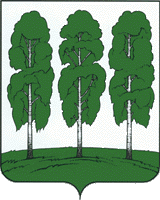 АДМИНИСТРАЦИЯ БЕРЕЗОВСКОГО РАЙОНАХАНТЫ-МАНСИЙСКОГО АВТОНОМНОГО ОКРУГА - ЮГРЫРАСПОРЯЖЕНИЕот  27.04.2024        	                                                                                       № 308-рпгт. БерезовоО сводном годовом докладе о ходе реализации и оценке эффективности реализации муниципальных программ Березовского района за 2023 годВ соответствии с Федеральным законом от 28 июня 2014 года № 172-ФЗ «О стратегическом планировании в Российской Федерации»:Утвердить сводный годовой доклад о ходе реализации и оценке эффективности реализации муниципальных программ Березовского района за 2023 год согласно приложению к настоящему распоряжению.Разместить настоящее распоряжение на официальном веб-сайте органов местного самоуправления Березовского района.Настоящее распоряжение вступает в силу после его подписания.И. о. главы района                                                                                    Г.Г. Кудряшов	     Приложение к распоряжению администрации Березовского района от 27.04.2024 № 308-рСводный годовой доклад о ходе реализации и оценке эффективности реализации муниципальных программ Березовского района за 2023 годОбщие сведенияСводный годовой доклад о ходе реализации и оценке эффективности реализации муниципальных программ Березовского района за 2023 год (далее  – Сводный годовой доклад) подготовлен в соответствии с постановлением администрации Березовского района от 10 ноября 2021 года № 1306 «О порядке разработки и реализации муниципальных программ Березовского района, порядке оценки эффективности реализации муниципальных программ Березовского района и признании утратившими силу некоторых муниципальных нормативных правовых актов администрации Березовского района», на основании отчетов, представленных ответственными исполнителями муниципальных программ Березовского района в комитет по экономической политике администрации Березовского района (далее – комитет).В соответствии с перечнем муниципальных программ Березовского района, утвержденным распоряжением администрации Березовского района 08 декабря 2021 года  № 950-р «О перечне муниципальных программ Березовского района», в 2023 году в Березовском районе реализовывалась 21 муниципальная программа.В соответствии с Федеральным законом от 25 июня 2014 года № 172-ФЗ «О стратегическом планировании в Российской Федерации» муниципальные программы определены документами стратегического планирования социально-экономического развития Березовского района, которые разрабатываются и реализуются во взаимосвязи с другими документами стратегического планирования.Сведения о выполнении расходных обязательств, связанных с реализацией муниципальных программПо итогам 2023 года, финансовое обеспечение реализации муниципальных программ с учетом всех источников финансирования составило 5 936 926,1 тыс. рублей, в том числе: из средств федерального бюджета 59 382,4 тыс. рублей или 1,00 %, из средств окружного бюджета 3 807 091,8 тыс. рублей или 64,13 %, из средств бюджета Березовского района 2 056 299,6 тыс. рублей или 34,64 %, бюджет поселений – 11 605,3 тыс. рублей или 0,19 %, внебюджетные средства – 2 547,0 тыс. рублей или 0,04 %.Исполнение расходных обязательств по муниципальным программам в 2023 году за счет всех источников составило 5 364 425,6 тыс. рублей, что составляет 90,36 % к уточненному годовому бюджету, в том числе в разрезе бюджетов: федеральный бюджет 59 248,4 тыс. рублей или 99,78 %, бюджет автономного округа 3 297 274,0 тыс. рублей или 86,61 %, бюджет Березовского района 1 995 101,7 тыс. рублей или 97,02 %, бюджеты поселений 11 552,0 тыс. рублей или 99,54%, внебюджетные средства 1 249,5 тыс. рублей или 49,06 %.Сводная информация об исполнении расходных обязательств на реализацию муниципальных программСведения о достижении целевых показателей муниципальных программИнструментом объективной оценки достижения целей, выполнения задач и мероприятий муниципальной программы являются целевые показатели.В 2023 году было определено 195 целевых показателей результативности.   Среднее значение степени достижения целевых показателей составило 188,1%.Сводная информация о достижении целевых показателей муниципальных программ4. Сведения об оценке эффективности реализации муниципальных программОценка эффективности муниципальных программ Березовского района осуществлена в соответствии с порядком эффективности реализации муниципальных программ Березовского района, исходя из следующих критериев: результативность муниципальной программы (K1).эффективность механизма реализации муниципальной программы (K2).обеспечение муниципальной программы (K3).По результатам оценки эффективности 21 муниципальной программы Березовского района за 2023 год – 18 признаны эффективными, 
3 – умеренно эффективными.Сводные результаты оценки эффективности муниципальных программ Березовского района5. Сведения об основных результатах реализации муниципальных программМуниципальная программа«Формирование современной городской среды в Березовском районе»Программа утверждена постановлением администрации Березовского района от 22.12.2021 года № 1517. Ответственный исполнитель муниципальной программы – управление по жилищно-коммунальному хозяйству администрации Березовского района.Целью муниципальной программы является создание комфортной городской среды на территории Березовского района.Общий объем финансирования муниципальной программы составил           20 872,7 тыс. рублей. Кассовое исполнение – 20 872,7 тыс. рублей или 100%, из них: федеральный бюджет – 6 587,1 тыс. рублей, бюджет автономного округа – 10 302,9 тыс. рублей, бюджет района – 1 876,7 тыс. рублей, бюджет городских и сельских поселений – 2 106,0 тыс. рублей.В рамках подпрограммы 2 «Благоустройство общественных территорий» на реализацию регионального проекта «Формирование комфортной городской среды» предусмотрено финансирование в размере 20 872,7 тыс. рублей. Кассовое исполнение составило 100,0%:- выполнен второй этап комплексного благоустройства и озеленения территории парка «Сказочный бор» по ул. Кооперативная, 13  в пгт. Игрим;Сведения о достижении целевых показателей муниципальной программыПо результатам проведенной оценки эффективности реализации муниципальной программы за 2023 год программа признана эффективной. Значение интегральной оценки в баллах составляет 10,00 из 10,00 возможных. Целесообразно продолжить реализацию муниципальной программы, обеспечив необходимый уровень финансирования в очередном финансовом году.Муниципальная программа«Развитие экономического потенциала Березовского района»Программа утверждена постановлением администрации Березовского района от 22.12.2021 года № 1518. Ответственный исполнитель муниципальной программы – комитет по экономической политике администрации Березовского района.Цели муниципальной программы:- развитие конкуренции на рынке услуг розничной торговли;- развитие малого и среднего предпринимательства;- обеспечение благоприятного инвестиционного климата.Общий объем финансирования муниципальной программы составил 4 651,8 тыс. рублей. Кассовое исполнение – 4 651,8 тыс. рублей или 100%, из них: бюджет автономного округа –  4 318,7 тыс. рублей, бюджет района –  333,1 тыс. рублей.В рамках подпрограммы 1 «Развитие потребительского рынка» реализовывались мероприятия:- мониторинг обеспеченности населения Березовского района торговыми площадями предприятий розничной торговли;- мониторинг розничных цен на отдельные виды социально значимых продовольственных товаров первой необходимости.Во исполнение пункта 1.2 протокола совместного заседания Комиссии по сбалансированности торговых рынков и мониторингу ценовой ситуации на продовольственном рынке и Межведомственного координационного совета по вопросам потребительского рынка Ханты-Мансийского автономного округа – Югры, на постоянной основе проводился мониторинг розничных цен на отдельные виды социально значимых продовольственных товаров первой необходимости.В целях определения обеспеченности населения Березовского района торговыми площадями в соответствии с установленными нормативами (постановление Правительства Ханты-Мансийского автономного округа – Югры от 05 августа 2016 года № 291-п «О нормативах минимальной обеспеченности населения площадью стационарных торговых объектов и объектов местного значения в Ханты-Мансийском автономном округе – Югре», проведен мониторинг с целью обновления дислокации объектов розничной торговли, объектов общественного питания и объектов предоставления бытовых услуг населению.В рамках реализации подпрограммы 2 «Формирование благоприятной инвестиционной среды»:В рамках исполнения основного мероприятия «Создание благоприятных условий для привлечения инвестиций в экономику»:1)	В 2023 году внедрен муниципальный инвестиционный стандарт, который обеспечит единый подход к сопровождению инвестиционных проектов, оптимизацию взаимодействия инвесторов с муниципальными властями при реализации инвестиционных проектов. Назначен инвестиционный уполномоченный муниципалитета – заместитель главы Березовского района, основная задача которого – решение вопросов, связанных с развитием и реализацией инвестиционной политики в районе, координация взаимодействия инвесторов с органами муниципальной власти. Проведены подготовительные работы по разработке муниципального инвестиционного профиля. На официальном сайте органов местного самоуправления переработан раздел «Инвестиционная деятельность». 2)	Сформировано инвестиционное послание главы Березовского района на 2024 год, в котором определены основные направления развития инвестиционной политики территории. На постоянной основе ведется мониторинг инвестиционных проектов и инвестиционных площадок. На официальном сайте в разделе «Деятельность»/ «Экономика»/ «Инвестиционная деятельность»/ «Инвестиционный потенциал» (https://berezovo.ru/activity/economy/business_segment/investitsionnye-predlozheniya/) размещены актуальные реестры инвестиционных проектов, реализуемых/планируемых к реализации за счет бюджетных ассигнований на территории Березовского района,  данные о свободных и вновь сформированных инвестиционных площадках на территории Березовского района, перечень инвестиционных проектов, реализуемых за счет средств частных инвесторов, на территории Березовского района, инвестиционные предложения;3) В 2023 году обеспечено заполнение разделов («Проекты Муниципальных образований», «Инвестиционные площадки Югры», «План создания объектов инвестиционной инфраструктуры», «Информационные слои», «Данные о свободных инвестиционных объектах», «Информация о ресурсоснабжающих организациях») на Инвестиционной карте Ханты-Мансийского автономного округа – Югры в рамках Березовского района.4)	Обеспечена деятельность Совета по инвестиционной политике Березовского района (далее – Совет) в соответствии с распоряжением администрации Березовского района  № 78-р от 20.02.2014  «О создании Совета по инвестиционной политике Березовского района» и признании утратившими силу некоторых муниципальных правовых актов администрации Березовского района». Утвержден план работы Совета на 2023 год. Проведено 3 заседания Совета, рассмотрено 10 вопросов. Вся информация о деятельности Совета размещена  на официальном сайте в разделе «Деятельность»/«Экономика»/«Инвестиционная деятельность» «Совет по инвестиционной политике Березовского района» (https://www.berezovo.ru/activity/economy/business_segment/sovet-po-investitsionnoy-politike-berezovskogo-rayona/).5)	Применение проектного формата работы в деятельности органов местного самоуправления, с проведением регулярных заседаний Проектного комитета, позволяет последовательно улучшать инвестиционный климат в Березовском районе.С целью усиления контроля за ходом реализации инвестиционных проектов, своевременного принятия ключевых управленческих решений при их реализации, повышения эффективности использования бюджетных средств,  проведено девять заседаний Проектного комитета администрации Березовского района, рассмотрено 12 вопросов. В 2023 году муниципальным проектным офисом осуществлялось кураторство и мониторинг реализации 29 проектов муниципального, регионального и федерального уровней, из которых:- 15 – региональных проектов, входящие в состав 6 национальных проектов; - 1 – приоритетный проект, основанный на целевых моделях («Подключение (технологическое присоединение) к электрическим сетям», «Подготовка документов и осуществление государственного кадастрового учета и (или) государственной регистрации прав собственности на объекты недвижимого имущества»);- 2 – инфраструктурный проект («Модернизация первичного звена здравоохранения», «Современная школа»);- 1 – приоритетный проект регионального уровня;- 10 – муниципальных проектов. В Березовском районе в рамках проектного управления в администрации района реализовывалось 10 муниципальных проектов: строительство школ в пгт. Березово и п. Приполярный, детского сада в пгт. Игрим, завершение строительства культурно-образовательного комплекса в д. Хулимсунт,  строительство бассейна в пгт. Игрим,  создание туристической деревни «Manya village» на базе д. Усть-Манья Березовского района, строительство котельных  в пгт. Игрим и  пгт. Березово, КОС в пгт. Березово, а так же строительство спортивного зала имени Руслана Проводникова. По результатам 2023 года 2 проекта реализованы: котельная на 18 МВт в пгт. Игрим и  котельная на 6 МВт в пгт. Березово6)	По итогам проведенного Региональным аналитическим центром автономного округа рейтинга муниципальных образований по обеспечению условий благоприятного инвестиционного климата и содействию развитию конкуренции за 2023 год,  Березовский район занимает 7 место.В рамках подпрограммы 3 «Развитие малого и среднего предпринимательства, стимулирование инновационной деятельности» реализовывались мероприятия:  - региональный проект «Создание условий для легкого старта и комфортного ведения бизнеса» предусмотрено финансирование в размере 245,8 тыс. рублей, кассовое исполнение составило 100%. Средства направлены на возмещение части затрат на приобретение основных средств (оборудования) впервые зарегистрированному и действующему менее 1 года индивидуальному предпринимателю.- региональный проект «Акселерация субъектов малого и среднего предпринимательства» предусмотрено финансирование в размере 4 300,0 тыс. рублей, кассовое исполнение составило 100%. Средства направлены на возмещение части затрат субъектам малого и среднего предпринимательства, осуществляющим социально значимые (приоритетные) виды деятельности (на аренду (субаренду) нежилых помещений; на оплату коммунальных услуг нежилых помещений; на приобретение оборудования (основных средств) и лицензионных программных продуктов; на приобретение и (или) доставку муки для производства хлеба и хлебобулочных изделий; на приобретение и (или) доставку кормов для сельскохозяйственных животных и птицы.Финансовая поддержка предоставлена 27 субъектам малого и среднего предпринимательства Березовского района.В ходе реализации основного мероприятия «Формирование предпринимательской среды, стимулирование предпринимательской активности» проведены мероприятия:- межмуниципальная выставка-ярмарка «Ярмарка Березовского уезда» с участием 21 субъекта предпринимательской деятельности (45,0 тыс. рублей);- муниципальный конкурс «Предприниматель года – 2023». В конкурсе приняли участие 25 субъектов МСП (34,8 тыс. рублей);- награждение 13 предпринимателей в честь празднования Дня российского предпринимательства (26,0 тыс. рублей).В рамках реализации основного мероприятия «Предоставление имущественной поддержки субъектам малого и среднего предпринимательства» имущественная поддержка субъектам МСП и самозанятым гражданам предоставляется в виде передачи муниципального имущества в аренду с применением понижающего коэффициента 0,5 к рыночной стоимости аренды. В перечень муниципального имущества, предназначенного для предоставления во владение либо в пользование на долгосрочной основе, входит 22 объекта. 21 объект передан в аренду субъектам МСП, в отношении 8 объектов недвижимости заключены договоры на льготных условиях.Установлен льготный коэффициент корректировки стоимости аренды имущества для субъектов МСП, признанных социальным предприятием, для осуществления деятельности в сфере социального предпринимательства. Стоимость предоставляемого имущества определяется в размере 10% от рыночной стоимости. В 2023 году имущественная поддержка оказана 4 субъектам МСП, в том числе 1 субъекту МСП, имеющему статус «социальное предприятие», на общую сумму 447 305,50 рублей.При реализации основного мероприятия «Совершенствование нормативной правовой базы, регулирующей предпринимательскую деятельность» разработано и утверждено 5 нормативных правовых актов администрации Березовского района.Сведения о достижении целевых показателей муниципальной программыПо результатам проведенной оценки эффективности реализации муниципальной программы за 2023 год программа признана эффективной. Значение интегральной оценки в баллах составляет 9,20 из 10,00 возможных.  Рекомендуем ответственному исполнителю проводить мониторинг степени достижения целевых показателей в течение года с целью своевременного принятия мер по их достижению или уточнению планов в случае наличия объективных причин. Целесообразно продолжить реализацию муниципальной программы, обеспечив необходимый уровень финансирования в очередном финансовом году.Муниципальная программа«Развитие жилищной сферы в Березовском районе»Программа утверждена постановлением администрации Березовского района от 28.12.2021 года № 1581. Ответственный исполнитель – отдел жилищных программ администрации Березовского района.Целью муниципальной программы является создание условий для развития жилищного строительства и обеспечения населения доступным жильем. Общий объем финансирования муниципальной программы составил           122 671,7 тыс. рублей. Кассовое исполнение – 120 528,5 тыс. рублей или 98,3 %, из них: федеральный бюджет – 1 829,7 тыс. рублей, бюджет автономного округа – 113 438,7 тыс. рублей, бюджет района – 5 260,1 тыс. рублей.В рамках реализации подпрограммы 1 «Содействие развитию градостроительной деятельности»:- заключен муниципальный контракт на выполнение работ по разработке документации по планировке и межеванию территорий и выполнение инженерных изысканий с учетом «Югорского стандарта развития территорий;- администрирование переданных полномочий;-заключен договор на проведение работ по приспособлению общего имущества многоквартирного дома в котором проживает инвалид.В рамках подпрограммы 2 «Содействие развитию жилищного строительства» реализовывались мероприятия:заключено 11 договоров мены с собственниками аварийного фонда и 8 договоров социального найма (расселено 552,74 кв. метров аварийного жилья);за 12 месяцев расселено 50 семей из 1 579,0 кв.м. аварийного жилья, в том числе:-заключено с гражданами – собственниками 35 соглашений об изъятии недвижимости для муниципальных нужд;-заключено 7 договоров социального найма;-заключено 7 договоров мены;-заключен 1 договор служебного найма.16 семьям, состоящим на учете в качестве нуждающихся предоставлены на условиях социального найма жилые помещения.Заключено 17 муниципальных контрактов по приобретению жилых помещений.В рамках основного мероприятия по предоставлению субсидии гражданам для переселения из жилых домов , находящихся в зонах затопления, подтопления, а также участникам специальной военной операции, членам их семей, состоящим на учете в качестве нуждающихся в жилых помещениях, предоставляемых по договорам социального найма, на приобретение (строительство) жилых помещений в собственность, гражданам, проживающим в находящихся в Ханты-Мансийском автономном округе-Югре  жилых помещениях, не отвечающих требованиям в связи с превышением предельно допустимой концентрации фенола и (или) формальдегида, в случае возникновения потребности на их переселение после распределения субсидии муниципальным образованиям автономного округа в соответствии с порядком, установленным приложением 18 к постановлению правительства Ханты-Мансийского автономного округа-Югры от 29 декабря 2020 года № 643-п» на 2023 год средства направлены на выплату 1 участнику специальной военной операции на приобретение жилого помещения.     Выплачено возмещение по заключенному с собственником – юридическим лицом соглашению об изъятии недвижимости для муниципальных нужд.В рамках реализации подпрограммы 3 «Обеспечение мерами государственной поддержки по улучшению жилищных условий отдельных категорий граждан»:одной молодой семье предоставлена субсидия на приобретение жилого помещения;одному ветерану боевых действий перечислена субсидия на приобретение жилых помещений;- реализация полномочий, указанных в пунктах 3.1, 3.2 статьи 2 Закона Ханты-Мансийского автономного округа-Югры от 31 марта 2009 года № 36-оз «О наделении органов местного самоуправления муниципальных образований Ханты-Мансийского автономного округа-Югры отдельными государственными полномочиями для обеспечения жилыми помещениями отдельных категорий граждан, определенных федеральным законодательством» (приобретена компьютерная техника для специалиста, осуществляющего данные полномочия).Сведения о достижении целевых показателей муниципальной программыПо результатам проведенной оценки эффективности реализации муниципальной программы за 2023 год программа признана эффективной. Значение интегральной оценки в баллах составляет 7,18 из 10,00 возможных. Рекомендуем ответственному исполнителю проводить мониторинг степени достижения целевых показателей в течение года с целью своевременного принятия мер по их достижению или уточнению планов в случае наличия объективных причин. Целесообразно продолжить реализацию муниципальной программы, обеспечив необходимый уровень финансирования в очередном финансовом году.Муниципальная программа «Развитие физической культуры, спорта и молодежной политики в Березовском районе»Программа утверждена постановлением администрации Березовского района от 28.12.2021 года № 1580. Ответственный исполнитель муниципальной программы – Комитет спорта и социальной политики администрации Березовского района.Цели муниципальной программы:- создание условий для укрепления здоровья населения Березовского района, развитие культуры и спорта, приобщение населения к регулярным занятиям физической культурой и спортом;- повышение эффективности реализации молодежной политики в интересах социально ориентированного развития Березовского района;- создание условий для поддержания сохранения и укрепления качества и продолжительности жизни жителей района путем профилактики заболеваний и формирования здорового образа жизни. Общий объем финансирования муниципальной программы составил          175 026,5 тыс. рублей. Кассовое исполнение – 174 918,9 тыс. рублей или 99,9%, из них: бюджет автономного округа – 3 759,7 тыс. рублей или (100,0%), бюджет района – 171 159,2 тыс. рублей или (99,9%).В рамках реализации подпрограммы «Развитие массовой физической культуры и спорта» в 2023 году организовано проведение 120 спортивно-массовых мероприятий: районного и поселенческого уровня – 109, межмуниципальных – 5, региональных – 3, всероссийских – 3. А также участие более чем в 36 выездных спортивно-массовых мероприятиях. Охват участников – 5 118 человек.         Наиболее значимые районные и поселенческие мероприятия:- Спортивный семейный фестиваль "Семейная команда", посвященный Дню семьи, любви и верности;- Районный спортивный праздник, посвященный Дню России;- Открытое первенство Березовского района по лыжным гонкам, посвященные Дню зимних видов спорта в России;- Открытое первенство Березовского района по боксу среди юношей, посвящённое «Дню разгрома фашистских войск в Сталинградской битве»;- Кубок главы Березовского района по волейболу среди женских команд, п. Приполярный;- Кубок главы Березовского района по волейболу среди мужских команд, п. Светлый;- Соревнования по футболу на снегу среди мужских команд, проводимые в рамках акции «Здоров как бык», пгт. Игрим;- Новогодний турнир по пауэрлифтингу «Ледяная штанга» среди юношей, девушек, юниоров и юниорок (классическое троеборье, классический жим);- Соревнования по боксу среди юношей и девушек, посвященные Дню матери России;- Открытый турнир по волейболу «Весенние ласточки» среди девушек и юношей 2010 г.р. и младше, пгт. Игрим;- Спортивный праздник, посвященный «Дню физкультурника»;- XVII Спартакиада среди трудовых коллективов гп. Березово 2022-2023гг.;- Турнир по волейболу среди мужских команд, посвященный «100-летию со дня образования государственного органа управления в сфере физической культуры и спорта» и «Открытию сезона по волейболу»;- Соревнования по пауэрлифтингу среди юношей, девушек, юниоров и юниорок (классическое троеборье), посвященных «100-летию со дня образования государственного органа управления в сфере физической культуры и спорта»;- Соревнования по футболу среди мужских команд, посвященные празднованию "Дня образования рабочего поселка Игрим";- Открытый турнир интернациональной дружбы по футболу, посвященный «Дню молодежи»;- «Веселые старты» в зачет XX Губернаторских состязаний среди дошкольных образовательных учреждений Березовского района;- Районные соревнования среди людей с ограниченными возможностями здоровья, посвященные "Международному дню инвалидов";- Фестиваль "Скандинавская ходьба - шаг к Победе" среди граждан старшего поколения, посвященного "Международному Дню пожилых людей";- Матчевая встреча по футболу между командами «Администрации Березовского района – Ветераны спорта», посвящённая «430-летию Березово»;- Открытый Кубок Главы Березовского района по плаванию;- Спартакиада среди ветеранов спорта (пгт. Игрим).  Межмуниципального уровня:- Рождественского турнира по волейболу среди мужских команд, в рамках проведения «Декады спорта и здоровья»;- Рождественского турнира по волейболу среди женских команд, в рамках проведения «Декады спорта и здоровья»;- Открытый рождественский турнир по мини-футболу на кубок главы сельского поселения Светлый;- Открытый турнир по хоккею среди мужских команд, посвященный «Дню Защитника Отечества»;- Открытый Чемпионат и Первенство Березовского района по силовым видам спорта среди юношей, девушек, мужчин, женщин и ветеранов (классический пауэрлифтинг и гиревой спорт), посвященный «Дню защитника Отечества».Регионального уровня:- Открытый региональный турнир по мини-футболу среди мужских команд на Кубок «Виктории», посвященного Дню защитника Отечества;- ХVIII региональный турнир по хоккею «Кубок Ногтева А.И.» среди юношей 2010-2011гг.р., 2012г.р. и младше;- X открытый региональный турнир по боксу на Кубок Руслана Проводникова.        Всероссийского уровня:- XLI открытая массовая лыжная гонка «Лыжня России»;- Всероссийский день бега "Кросс Нации - 2023" приуроченный Дню солидарности;- Всероссийский фестиваль «Спартакиада первых» в Ханты-Мансийском автономном округе – Югра (по видам спорта: мини-футбол, пионербол, стритбол).Наиболее значимые выездные мероприятия 2023 года:- Региональный этап Всероссийских соревнований юных хоккеистов «Золотая шайба» имени А.В. Тарасова;- Параспартакиада Ханты-Мансийского автономного округа – Югры по пауэрлифтингу среди юношей;- Чемпионат и Первенство по плаванию, в зачет Параспартакиады Ханты-Мансийского автономного округа – Югры;- Первенство России среди юношей и девушек 14-16 лет и 17-18 лет по гиревому спорту в г. Томск;- Первенство Ханты-Мансийского автономного округа – Югры по боксу среди юношей 13-14 лет, в зачет V Спартакиады ХМАО-Югры «Спортивные таланты Югры»;- Открытое первенство г. Ханты-Мансийска по чир – спорту;- Всероссийские соревнования РОФСО «Юность России» по боксу среди юношей 13-14 лет в г. Губкинский;- Летнее Первенство Ханты-Мансийского автономного округа – Югры по северному многоборью;- I Этап региональных соревнований по плаванию среди юношей и девушек «Жемчужина Приобья»;- Первенство Уральского федерального округа по боксу среди юношей 13-14 лет;-  Открытый Кубок Ханты-Мансийского автономного округа – Югры по гиревому спорту; - Фестиваль «Березов-Движ»;- XXV Открытая спартакиада Ханты-Мансийского автономного округа –Югры среди людей с инвалидностью;-  Региональный фестиваль спорта Дети Югры «Папа, мама, я спортивная семья» среди детей с особенностями развития;- XIII открытый региональный турнир класса «Б» по боксу, посвященный памяти преподавателей по боксу; - Первенство Ханты-Мансийского автономного округа – Югры по северному многоборью юноши, девушки;- Первенство Ханты-Мансийского автономного округа – Югры по гиревому спорту;Осуществлены расходы на обеспечение деятельности муниципальных учреждений спорта, подведомственных Комитету спорта и социальной политики администрации Березовского района.В рамках реализации регионального проекта «Спорт – норма жизни» организовано проведение 6 мероприятий Всероссийского физкультурно-спортивного комплекса «Готов к труду и обороне»:1. Выездное тестирование в поселениях Приполярный, Хулимсунт, Няксимволь, Теги. Период – март; всего протестировано 159 человек. 2. Акция «Регистрируйся в АИС ГТО» среди дошкольных образовательных учреждений Березовского района. Основная цель – популяризация Всероссийского физкультурно-спортивного комплекса «Готов к труду и обороне», мотивация населения к физической активности и приобщению к здоровому образу жизни. Период – март; приняло участие 6 детских садов (100 детей) из поселений Березово, Приполярный, Саранпауль. 3. «Губернаторские состязания» – соревнования среди детей дошкольных образовательных организаций Березовского района. Период – апрель, приняло участие 3 организации Березово, всего 83 человека.4. Фестиваль Всероссийского физкультурно-спортивного комплекса «Готов к труду и обороне» среди обучающихся образовательных организаций Березовского района. Период – май, приняло участие 16 школьников из Берёзово.5. Выездное тестирование в п. Игрим среди студентов Игримского политехнического колледжа. Период – октябрь, приняло участие 63 чел. 6. Фестиваль ВФСК «ГТО», посвященный Дню образования Ханты-Мансийского автономного округа – Югры – охвачено 126 человек.Всего за 2023 год участие в ВФСК «ГТО» приняло 547 человек, из них выполнили нормативы на значок «ГТО» - 169 человек. В рамках мероприятия «Совершенствование спортивной инфраструктуры» для МАУ ДО СШ «Виктория» и МАУ ДО СШ «Арена» были приобретены уличные силовые тренажеры.В 2023 году приступили к реализации проекта по строительству спортивного зала имени Руслана Проводникова. Выделен земельный участок, подготовлено задание на проектирование. В рамках реализации подпрограммы «Молодежь Березовского района» выполнены мероприятия:- выплаты премии главы Березовского района. Ежегодно самым активным студентам Игримского политехнического колледжа присуждается премия главы Березовского района в целях поощрения и поддержки талантливой студенческой молодежи;- изготовление благодарственных писем в целях поощрения выпускников 9-х и 11-х классов в соответствии с распоряжением администрации Березовского района от 16.05.2023 № 317-р «О поощрении выпускников Березовского района, отличившихся в сфере молодежной политики»;-  молодежный форум, посвященного 430-летию Березово, 70-летию со дня открытия газа Западной Сибири», форум проведен в период с 24 по 26 августа 2023 г. в пгт. Березово. Охват участников составил 30 человек, из поселений: Березово, Игрим, Хулимсунт, Приполярный, в числе участников форума были действующие члены Молодежного парламента при Думе Березовского района, члены предыдущих созывов и потенциальные участники молодежных объединений; форум проведен совместно с Молодежным парламентом при Думе Березовского района;- с целью поддержки граждан, занимающихся добровольческой (волонтерской) деятельностью, развитие гражданско-патриотической позиции у молодёжи Березовского района, повышение престижа добровольческой (волонтерской) деятельности в Березовском районе, был проведен районный конкурс добровольческой деятельности «ДОБРО и ВОЛЯ» среди добровольцев (волонтеров) и добровольческих (волонтерских) объединений Березовского района. В конкурсе участвовали 8 волонтерских объединений в номинации «Лучшее добровольческое объединение», а также 8 волонтеров в номинациях «Доброволец года» в возрасте от 14 до 30 лет и от 31 года и старше;Осуществлены расходы на обеспечение деятельности МАУ Березовского района «Молодежный центр «Звёздный».Также проведены мероприятия без привлечения денежных средств:- муниципальный конкурс ораторского мастерства среди учащихся образовательных организаций Березовского района «Березовские дебаты – 2023». Участие в конкурсе приняли 36 конкурсантов из 8 школ района.  - организован и проведен за счет средств местного отделения ВПП «Единая Россия» Молодёжный образовательный районный форум «PRO.Жизнь» в с.п. Приполярный с целью предоставление молодёжи образовательных площадок для генерации идей, общения, обмена опытом. Итог: защита и реализация социально значимых проектов на территориях. Участие приняли ребята из поселков Березово, Игрима, Саранпауля, Сосьвы, Хулимсунта и Приполярного, всего 70 человек; -  районный Молодежный фестиваль «Крылья» проходивший в пгт. Игрим, приняло участие 31 человек;- в день местного самоуправления для старшеклассников Березовской средней общеобразовательной школы организован «День открытых дверей».  Молодежи рассказали о работе органов местного самоуправления Березовского района. Молодежный парламент при Думе Березовского района провел викторину на знание законодательства.- Квест - игра «Сила Сибири –Березовский район» посвященный 100-летию Березовского района, приняло участие 85 человек;- интеллектуальные Игры для рабочей молодежи по Березовскому району такие как «Мафия», «BIGRAIN», "Love is"; «Где логика?»; «Вместе мы – сила!»; «Листая страницы истории»;В целях гражданско-патриотического воспитания молодежи организованы:- Автопробег, посвященного 78-й годовщине Победы в Великой Отечественной войне 1941-1945 годов. На участие в автопробеге заявилось более 30 участников.  Три победителя награждены подарочными сертификатами за счет средств местного отделения ВПП «Единая Россия».- Проведена военно-патриотическая игра «Зарница»; спортивно-развлекательная программа "Парк победы"; военно-спортивные состязания, приуроченные ко Дню защитника Отечества «Отцы – молодцы!».- Организованы и проведены концерты и фестивали: районный фестиваль гражданско-патриотической песни «Патриот»; фестиваль военно-патриотической песни «Во славу Победы звучат голоса»; праздничный концерт «Победа за нами»; студенческая молодежь приняла участие в патриотическом мероприятии «Смотр строя марша и песни», гала концерт фестиваля патриотической песни «Красные маки», ко дню России праздничный концерт «Россия – это Я», праздничный концерт «Одна на всех великая Победа», театрализованная программа «Мы должны помнить», концерт «Мы вместе, концерт «Любо мне», праздничная программа «Венок дружбы». - в рамках празднования дня молодежи России в районе организованы: фестиваль песни под гитару, фестиваль творческой молодежи «Новое Поколение», праздничный концерт с привлечением гостей с города Ханты-Мансийск, спортивно развлекательные программы, турнир по футболу, турнир по волейболу, турнир по стритболу, организованы дискотеки для молодежи.- в июне молодежь Березовского района приняли участие в Форуме для молодежи Уральского федерального округа «Утро», который проходил в г. Челябинск.- в рамках региональной программы, нацеленной на популяризацию путешествий по России и объединение сообщества «Больше, чем путешествие» в Игримском политехническом колледже прошел ряд мероприятий Фотосушка - для студентов в рамках этой программы было организовано общеколледжное мероприятие в формате «Фотосушка» и Кинопоказ для студентов документального фильма «Нескорый поезд»;- в рамках региональных мероприятий ко дню среднего профессионального образования «Фотоконкурс «Моя профессия», приняло участие 55 человек; - ко Дню образования Ханты-Мансийского автономного округа – Югры проведены: концертная программа «Югра – любовь моя»; фестиваль национальных культур «Мы разные, но мы вместе»; конкурс «Национальные традиции, обряды и обычаи народа»; конкурс «Национальное блюдо»; конкурс мультимедийных презентаций «Семейные ценности народа»; выставка декоративно – прикладного творчества «Под северным небом»;В целях достижения целевого  показателя, установленного региональным проектом «Социальная активность» (нацпроекта «Образование») – «Общая численность граждан, вовлеченных центрами (сообществами, объединениями) поддержки добровольчества (волонтерства) на базе образовательных организаций, некоммерческих организаций, государственных и муниципальных учреждений, в добровольческую (волонтерскую) деятельность» в 2023 году были организованы и проведены ряд мероприятий по вовлечению в добровольческую деятельность  населения Березовского района:- Организовали и провели: автопробег «Автополк», акция «Стена памяти», акция «Окна Победы», Всероссийская акция «Письмо солдату», акции памяти «Блокадный хлеб»,  организована акция по сбору гуманитарной помощи в поддержку военнослужащим, которые учувствуют в специальной военной операции и помощи жителям Донбасса, митинг «Памяти воинам Афганистана», акции «Георгиевская ленточка», акция «Свеча Памяти», подготовлены письма и поздравительные открытки ветеранам Березовского района в рамках акции «Письмо ветерану», проведены уроки патриотизма «Блокадный сумрак войны», «День воинской славы», проведены  мастер классы по изготовлению брошей к 9 мая из георгиевских лент, акция «Помоги ветерану». - приняли участие в мероприятиях и акциях, посвященных «Дню флага России», 3 сентября – «Помним Беслан», Дню воссоединения Донецкой народной Республике, Луганской народной Республике Запорожской и Херсонской областей с Россией, тематический вечер «Страницы Российской истории — Октябрьская революция», тематический час «Мы едины, мы непобедимы», «Имя твое неизвестно. Подвиг твой бессмертен», викторина «Многонациональное разноцветье», викторина «Люби свой край родной».- волонтеры активно участвуют в акциях, направленных на профилактику здорового образа жизни и негативного проявления в молодежной среде: акция Этноквест «Сила традиций», Видеоролик «О вреде курения» от кандидата медицинских наук, врача-пульмонолога, преподавателя медицинского института СурГУ Ольги Шевченко, «Что уносит дым сигарет?», «Защити детей от вредных привычек», «Профилактика вредных привычек», «Кладовая здоровья», «Богатырская сила», «Золотая лига», игровая познавательная программа «Мы выбираем жизнь», мероприятия ко Всемирному дню без табака «Здоровым быть здорово», легкоатлетический кросс, веселые старты "Морской бой", акция «Скажи курению: «НЕТ»!», «Разговор на чистоту, борьба с вредными привычками», тематический час «Писатели сильные духом», Всемирный день борьбы со СПИДом «Во имя Жизни», вечер-профилактика против курения «Мы хотим жить», Всероссийский проект "Готов к труду и обороне", конкурс плакатов «Сохрани самое дорогое», открытое первенство по волейболу, лыжные гонки, студенческая спартакиада «Sibe Town Clan», настольный теннис.В рамках «Зимней недели добра в Югре» организован цикл мероприятий, акций: «Новогоднее чудо», «Елка желаний» «Новый год в каждый дом», «Добрая почта», «Новогодние окна», «Скажи спасибо за год», «Гитарный вечер», «Подари чудо детям», «ДоброДом», новогодняя благотворительная акция «Мы зажигаем Новый год!»,  для солдат принимающих участие в специальной военной операции  молодежью подготовлены рисунки, поздравительные открытки с новым годом и рождеством; волонтерами организованы акции по сбору корма в помощь приюту для животных, население района вовлечены в субботники, посадка цветов  и деревьев  и др.В целях достижения показателя - «Доля молодых людей в возрасте от 14 до 35 лет, задействованной в мероприятиях общественных объединений» совместно с НКО «Спорт-Союз», Молодежным парламентом при Думе Березовского района молодежь района вовлечена (задействована) в такие мероприятия как: военно-спортивная игра «Зарница»; в рамках празднования дня молодежи организованы: фестиваль песни под гитару, экстремальный забег, интеллектуальная игра «Что? Где? Когда?», шахматный турнир, Хулимсунтский рубеж «Экстремальный забег», клубом «Зеленый попугай» организованы открытые игры КВН (Зимний, весенний, осенний кубок). Так же молодежь вовлечена в акции, организованные волонтерскими объединениями: акции патриотической направленности, профилактики здорового образа жизни, акции в рамках «Зимней недели добра в Югре».В целях достижения показателя  «Доля молодежи, задействованной в мероприятиях по вовлечению в творческую деятельность» в районе организованы и проведены такие мероприятия, акции как: районный фестиваль детской и молодежной моды «Модница»; фестиваль молодежных культур «Кофемолка 2023», фестиваль молодежного творчества «Новое поколение», фестиваль песни под гитару,  фестиваль бардовской песни, организованы творческие выставки, музейные вечера, развлекательные концертные программы, патриотические акции «Георгиевская ленточка», «Окна Победы», «Окна России», конкурсы рисунков и стихов, сочинений, мастер-классы по изготовлению  брошей из Георгиевской ленты.    Организованы праздничные концертные программы, творческие концерты фольклорных коллективов и другие мероприятия.В рамках подпрограммы «Совершенствование системы управления в физической культуре, спорте и молодёжной политике» реализовано основное мероприятие «Осуществление функций исполнительных органов муниципальной власти Березовского района по реализации единой муниципальной политики в физической культуре, спорте и молодежной политике».Сведения о достижении целевых показателей муниципальной программыПо результатам проведенной оценки эффективности реализации муниципальной программы за 2023 год программа признана эффективной. Значение интегральной оценки в баллах составляет 7,82 из 10,00 возможных. Рекомендуем ответственному исполнителю проводить мониторинг степени достижения целевых показателей в течение года с целью своевременного принятия мер по их достижению или уточнению планов в случае наличия объективных причин. Целесообразно продолжить реализацию муниципальной программы, обеспечив необходимый уровень финансирования в очередном финансовом году.Муниципальная программа«Жилищно – коммунальный комплекс в Березовском районе»Программа утверждена постановлением администрации Березовского района от 28.12.2021 года № 1590. Ответственный исполнитель муниципальной программы - управление по жилищно-коммунальному хозяйству администрации Березовского района.Цели муниципальной программы:- повышение эффективности, качества и надежности предоставления жилищно-коммунальных услуг;- повышение эффективности использования топливно-энергетических ресурсов;- повышение энергоэффективности.Общий объем финансирования муниципальной программы составил        1 233 819,2 тыс. рублей. Кассовое исполнение – 1 209 330,2 тыс. рублей или 98,0%, из них: бюджет автономного округа – 1 027 839,6 тыс. рублей или (97,2%), бюджет района – 178 970,7 тыс. рублей или (99,1%), бюджет городских и сельских поселений – 2 519,9 тыс. рублей или (99,4%).В рамках реализации подпрограммы 1 «Создание условий для обеспечения качественными коммунальными услугами» реализовывались мероприятия:- «Реконструкция и расширение канализационных очистных сооружений до 2000 м3/сут. в пгт. Березово» - заключен МК № 54/21 от 08 сентября 2023 года. Срок окончания работ 18 ноября 2024 года.;- «Реконструкция котельной на 6 МВт пгт. Березово, ул. Аэропорт, 6а» -  объект введен в эксплуатацию;- «Строительство блочно-модульной котельной тепловой мощностью 18 МВт с заменой участка тепловой сети в пгт. Игрим» - объект введен в эксплуатацию.В рамках реализации подпрограммы 2 «Обеспечение равных прав потребителей на получение коммунальных ресурсов» предоставлены субсидии:- на возмещение недополученных доходов организациям, осуществляющим реализацию населению сжиженного газа;- на возмещение недополученных доходов организациям, осуществляющим реализацию электрической энергии населению и приравненных к ним категориям потребителей в зоне децентрализованного электроснабжения  по социально-ориентированным тарифам;- на возмещение  недополученных доходов организациям, осуществляющим реализацию электрической энергии предприятиям жилищно-коммунального и агропромышленного комплексов, субъектам малого и среднего предпринимательства, организациям бюджетной сферы в зоне децентрализованного электроснабжения по цене электрической энергии зоны централизованного электроснабжения;- юридическим лицам (за исключением государственных (муниципальных учреждений), индивидуальным предпринимателям на возмещение затрат, связанных с транспортными расходами по доставке продукции, поставляемой централизованным и децентрализованным способом для обеспечения жизнедеятельности населения Березовского района;- на возмещение недополученных доходов при оказании коммунальных услуг по регулируемым ценам;-на финансовое обеспечение затрат на погашение кредиторской задолженности на потребление топлива (каменного угля) для обеспечения жизнедеятельности населения Березовского района;-на предоставление субсидий в сфере жилищно-коммунального комплекса.Сведения о достижении целевых показателей муниципальной программыПо результатам проведенной оценки эффективности реализации муниципальной программы за 2023 год программа признана эффективной. Значение интегральной оценки в баллах составляет 7,86 из 10,00 возможных. Рекомендуем ответственному исполнителю проводить мониторинг степени достижения целевых показателей в течение года с целью своевременного принятия мер по их достижению или уточнению планов в случае наличия объективных причин. Целесообразно продолжить реализацию муниципальной программы, обеспечив необходимый уровень финансирования в очередном финансовом году. Целесообразно продолжить реализацию муниципальной программы, обеспечив необходимый уровень финансирования в очередном финансовом году.Муниципальная программа «Развитие образования в Березовском районе»Программа утверждена постановлением администрации Березовского района от 22.12.2021 года № 1529.Ответственный исполнитель муниципальной программы – Комитет образования администрации Березовского района. Целью муниципальной программы является обеспечение доступности качественного образования, соответствующего требованиям инновационного развития экономики, современным потребностям общества и каждого жителя Березовского района.Общий объем финансирования муниципальной программы составил            2 981 930,3 тыс. рублей. Кассовое исполнение – 2 446 454,2 тыс. рублей или 82,0%, из них: федеральный бюджет – 42 268,9 тыс. рублей или (99,7%), бюджет автономного округа – 1 898 549,8 тыс. рублей или (79,7%), бюджет района – 505 635,5 тыс. рублей или (90,9%).В рамках муниципальной программы реализовывались мероприятия:- региональный проект «Современная школа». Капитальные вложения на 2023 год в сумме 1 068 726,0 тыс. рублей. Освоение средств составило 571 389,2 тыс. рублей или 53,5%, в том числе по объектам строительства:образовательно-культурный комплекс в д. Хулимсунт Березовского района (школа на 140 учащихся) - готовность составляет 84%. Ввод объекта в эксплуатацию 2024 год;средняя школа, пгт. Березово (на 700 мест) -  завершены работы по устройству фундаментов. Ведутся работы по устройству гидроизоляции и утеплению цоколя, изготовлению закладных деталей на монтаж диафрагм, по кладке ограждающих конструкций наружных стен, монтажу железобетонного каркаса здания.  Готовность объекта –11,4%;          по объекту «Строительство средней общеобразовательной школы на 160 мест» в п. Приполярный ведется корректировка проектной документации по замечаниям государственной экспертизы;          по объекту «Строительство детского сада на 200 мест» в пгт. Игрим ведется работа по получению положительного заключения государственной экспертизы;- региональный проект «Патриотическое воспитание граждан Российской Федерации». Освоение средств составило 1 039,8 тыс. рублей или 99,8%. В рамках регионального проекта реализованы мероприятия по гражданско-патриотическому воспитанию граждан, участие в Общероссийских мероприятиях (акции, флешмобы, семинары, выставки, экспозиции и др.), посвященные историческим и культурным событиям, знаменательным датам и видным деятелям России:            месячник гражданско-патриотической и спортивно-массовой работы, посвященные Дню защитника Отечества и годовщине вывода войск из Афганистана (уроки мужества, классные часы, концерты, выставки, фестивали военной песни); День войск национальной гвардии Российской Федерации (Росгвардии), День космонавтики, Международный день полета человека в космос, День России, День Государственного флага Российской Федерации, День окончания Второй мировой войны, 1945 год (День воинской славы), День солидарности в борьбе с терроризмом, День народного единства, Всероссийский день призывника, День Неизвестного Солдата, День Героев Отечества; В рамках дня  освобождения Ленинграда от фашистской блокады проведена Всероссийская акция «Блокадный хлеб»; мероприятия, посвященные празднованию 78-годовщины Победы в ВОВ (Окна Победы, Читаем детям о войне, классные часы, Вахта Памяти (Пост 1), уроки литературы «Великая Отечественная война», онлайн «Бессмертный полк», конкурсы рисунков, акция-флешмоб «Песни Победы», Концерты, Письмо Победы, Диктант Победы, акция Георгиевская ленточка, выставки; цикл мероприятий, посвященных празднованию Дня России (онлайн Флешмоб «Флаги России», онлайн флешмоб «Окна России», конкурсы и выставки рисунков и др); участие во Всероссийской акции «#Голубьмира.         - строительство, реконструкция и капитальные ремонты объектов общего образования (дошкольные образовательные организации):В рамках мероприятия осуществлялось повторная государственная экспертиза стоимости строительства объектов детского сада в п. Игрим и ОКК Хулимсунт, а также выполнение работ по устройству ограждения, трибун, лотков МБОУ Игримская СОШ № 1.ООО «РегионСройПроект» проведена загрузка проектной документации для прохождения достоверности сметной стоимости строительства на Единую цифровую платформу экспертизы (ЕЦПЭ). На текущий момент подрядной организации ведётся работа по устранению замечаний государственной экспертизы для заключения договора.Проведены необходимые мероприятия, по итогам которых получены положительные экспертизы о достоверности определения сметной стоимости капитального ремонта объектов образования: МБОУ Игримская СОШ № 1, МБОУ «Березовскаяя СОШ», МБОУ «Саранпаульская СОШ». Все школы в ноябре 2023 года включены Департаментом образования и науки Ханты-Мансийского автономного округа - Югры в однолетний цикл капитального ремонта в период 2025-2026 года с привлечением средств федерального, окружного и местного бюджетов. В 2023 году разработаны технические задания на строительство объектов образования, включённых в государственную программу Ханты-Мансийского автономного округа – Югры «Строительство»: детский сад  в п.Светлый на 100 мест, Детский сад в п. Ванзетур на 40 мест, строительство средней общеобразовательной школы в п. Сосьва (пристрой к зданию интерната) на 160 мест. Все технические задания утверждены Департаментом образования и науки Ханты-Мансийского автономного округа - Югры 31.03.2023 года.          - финансовое обеспечение получения гражданами общего и дополнительного образования;В рамках мероприятия проведен муниципальный этап конкурса «Педагог года 2023». В региональном этапе всероссийских конкурсов профессионального мастерства в сфере образования Ханты-Мансийского автономного округа-Югры «Педагог года Югры – 2023» приняла участие 3 педагога, один из них является призером, 2 место в номинации «Учитель родного языка и литературы».Проведено мероприятие «Ученик года 2023» на базе МБОУ «Игримской СОШ им. Г.Е. Собянина». Приняли участие 9 обучающихся 9-11 классов из общеобразовательных организаций района. Победитель – обучающийся Игримской СОШ им. Г.Е. Собянина. Единый государственный экзамен (ЕГЭ) на территории Березовского района проведен по 11-ти общеобразовательным предметам: русский язык, математика, химия, география, литература, физика, история, обществознание, биология, английский язык, информатика и ИКТ.В Едином государственном экзамене приняли участие: 8 общеобразовательных школ района - 130 выпускников текущего года очной формы обучения, 5 выпускников прошлых лет, 1 участник не допущен по причине неудовлетворительного результата за итоговое сочинение (МБОУ «Березовская СОШ»).          По итогам ГИА ЕГЭ 129 выпускников из 130 текущего года получили аттестаты о среднем общем образовании, что составляет 99,2%. Региональный этап всероссийской олимпиады школьников проводился с 10 января по 22 февраля 2023г., всего приняло участие 20 обучающихся. Олимпиада по родным языкам и литературе коренных малочисленных народов Севера, школьный этап - в олимпиаде участвовали МБОУ «Саранпаульская СОШ», МАОУ «Хулимсунтская СОШ с кадетскими и мариинскими классами», МАОУ «Тегинская СОШ» всего приняло участие – 21 человек из них 5 победителей, 6 призеров. Муниципальный этап – в олимпиаде приняли участие 6 обучающихся, по результатам олимпиады 4 победителя, 1 призер. Региональный этап -  участвовали: МАОУ «Хулимсунтская СОШ с кадетскими и мариинскими классами» -2 чел., МАОУ «Тегинская СОШ» - 1 чел.Результат – 2 победителя, 1 призер. (Приказ ДОиН «О денежном поощрении и награждении обучающихся ХМАО-Югры по итогам проведения регионального этапа олимпиады школьников ХМАО-Югры по родным языкам и литературе коренных малочисленных народов Севера в 2022-2023 учебном году» от 03.03.2023г. №515)- организация и проведение мероприятий, направленных на оказание методической, психолого-педагогической и консультативной помощи организациям общего и дополнительного образования.В рамках мероприятия осуществлялись расходы на выплату заработной платы с начислениями и содержание структурного подразделения МАУ «Образовательный центр».Сведения о достижении целевых показателей муниципальной программыПо результатам проведенной оценки эффективности реализации муниципальной программы за 2023 год программа признана умеренно эффективной. Значение интегральной оценки в баллах составляет 6,52 из 10,00 возможных. Рекомендуем ответственному исполнителю проводить мониторинг степени достижения целевых показателей в течение года с целью своевременного принятия мер по их достижению или уточнению планов в случае наличия объективных причин. Целесообразно продолжить реализацию муниципальной программы, обеспечив необходимый уровень финансирования в очередном финансовом году.Муниципальная программа«Культурное пространство Березовского района»Программа утверждена постановлением администрации Березовского района от 22.12.2021 года № 1512.Ответственный исполнитель муниципальной программы – Комитет культуры администрации Березовского района.Целью муниципальной программы является укрепление единого культурного пространства Березовского района, создание комфортных условий и равных возможностей доступа населения к культурным ценностям, цифровым ресурсам, самореализации и раскрытия таланта каждого жителя.Общий объем финансирования муниципальной программы составил         308 253,5 тыс. рублей. Кассовое исполнение – 306 811,5 тыс. рублей или 99,5%, из них: федеральный бюджет – 36,6 тыс. рублей или (100,0%), бюджет автономного округа – 1 832,9 тыс. рублей или (100,0%), бюджет района – 304 929,5 тыс. рублей или (99,5%), бюджет городских и сельских поселений – 12,5 тыс. рублей или (100%).В целях развития библиотечного дела: - обеспечен доступ к сети Интернет к 14 муниципальным библиотекам;-библиотечный фонд центральной районной библиотеки пополнен на 245 экземпляров;-электронный каталог общедоступных библиотек насчитывает 144 053 записей, что составляет 100% от общего объема документного фонда библиотек;-для удовлетворения информационно-правовых запросов пользователей, предоставления социальной информации в общедоступных библиотеках Березовского района действует 12 Центров общественного доступа.В 2023 году библиотеками Березовского района проведено 1 470 мероприятий, количество посетителей 60 158 человек. В формате онлайн проведено 401 мероприятие, количество просмотров составило 447 329. В целях развития музейного дела:- с помощью автоматизированной музейной информационной системы «КАМИС» в электронный каталог внесено 30 650 музейных предметов. В сети Интернет представлены 26 910 единиц музейных предметов и коллекций;  - в 2023 году в фонды поступило 121 предмет музейного значения, из которых 91 единица хранения вошли в основной фонд;   - за 2023 год посещение музеев составило 31 700 человек, в том числе 15 449 детей. Количество краеведческих публикаций в социальных сетях – 49. Просмотров в социальных сетях составляет 168 642. Онлайн аудитория сайта учреждения составляет 10 260  человек, в Региональном каталоге- 354 человек.Наиболее значимые мероприятия:- к 85- летию со дня рождения Меровой Марии Сергеевны, народного мастера России в Саранпаульском музее открыта выставка «Душа и руки создают шедевры»;-к 80-летию Победы в Сталинградской битве оформлена в Саранпаульском музее выставка «Героический Сталинград», на которой представлены фотографии, военные документы, фронтовые письма, награды участников Великой Отечественной войны, книги, предметы быта; -к международному женскому дню в Березовском музее открыта персональная выставка Лопаненко Людмлы Георгиевны «Многоликость мира в красках», где было представлено 58 картин разных жанров;-к Году педагога и наставника в России приурочена акция «Ночь в музее» в Березовском музее – «Славен человек не словами, а делами!», Сосьвинском этнографическом музее- «По реке времени». Прошла музейная гостиная «Учителя Победы», выставка «Бойцами были на войне, учителями были в школе», в рамках празднования Дня Победы ВОВ. - к юбилею заказников Березовского района в Березовском музее открыта выставка «Хранители природы: заказник «Березовский»- 45 лет, заказник «Вогулка» - 30 лет». Также, совместно с сотрудниками заказника «Березовский» проведен квест «Тропой любви к родному краю». Всего приняло участие 28 человек, в том числе 27 детей. - к 100-летию со дня образования Березовского района организованы выездные выставки Березовского музея «100 лет Березовскому району», в Сосьвинской школе, п. Сосьва, «Березовский район: время события, люди»- МАУ «Березовский дом культуры», пгт. Березово.          Дополнительное образование в сфере культуры представляет муниципальное автономное учреждение дополнительного образования «Березовская школа искусств» с четырьмя отделениями: пгт. Игрим, д. Хулимсунт, п. Приполярный, п. Светлый и муниципальное автономное учреждение дополнительного образования «Саранпаульская национальная школа искусств». Контингент обучающихся составил 729 человек.Творческие коллективы и солисты школ искусств приняли участие в 439 мероприятиях конкурсного характера на территории Березовского района, Ханты-Мансийского автономного округа – Югры, дистанционных конкурсах, завоевав 282 награды.Наиболее значимые мероприятия:-Игримское отделение обучающиеся и сотрудники приняли участие в г. Югорске – совместно с храмом в честь «Преображения господне» пгт. Игрим в VII Региональном Рождественском фестивале-конкурсе «Вифлеемская звезда» и ансамбль блокфлейтистов, фольклорный ансамбль «Здравница»;- на базе МАУ ДО «Березовская детская школа искусств» состоялось торжественное открытие первичного отделения РДДМ «Движение первых»;-Фольклорный ансамбль «Оленьими тропами» (МАУ «Саранпаульский дом культуры») стал обладателем гранта в форме субсидий из бюджета Ханты-Мансийского автономного округа-Югры на поддержку любительских творческих коллективов на конкурсной основе в сумме 375 000 рублей, в номинации «Коллективы народной музыки», представив две композиции из обско-угорских народных наигрышей: «Весна таёжная» и «Сказания обских угров».В 2023 году Губернатор Югры Наталья Владимировна Комарова вручила шесть премий имени Шесталова, одну из которых получил Перов Александр Владимирович—преподаватель Саранпаульского национального отделения МАУ ДО «Березовской детской школы искусств».Культурно-досуговыми учреждениями Березовского района проведены традиционные мероприятия, посвященные празднованию масленицы, фестиваль гражданско-патриотической песни «Патриот» (240 участников), фестиваль детской молодежной моды «Модница» (40 участников), молодежный фестиваль «Кофемолка» (30 участников), фестиваль Ретро песни «Хиты эпох» (14 участников), молодежный фестиваль «Крылья» (16 участников),  народные гуляния «Будем зиму провожать и весну скорей встречать» (60 участников), митинг-концерт в поддержку СВО (30участников), концертная программа «Северные мотивы» в рамках 74-ой Олимпиады оленеводов (60 участников), фестиваль «Национальных культур» (50 участников), конкурс детского творчества «Капелька» (161 участник), праздничные мероприятия ко Дню Защитника Отечества, Международному женскому дню 8 Марта, Дню работника культуры, Дню Победы, Дню России, Дню Государственного флага Российской Федерации, Дню семьи, любви и верности. Проведены праздничные мероприятия, посвященные 430-летию поселка Березово: в историческом сквере А.Д. Меньшикова состоялось праздничное шествие трудовых коллективов «Время эпохи», затем на центральной площади пгт. Березово был организован праздничный концерт «Северный рай». Общее количество зрителей- 5 443 чел. Прошла праздничная концертная программа «С днем рождения, Игрим!», участие приняло более 1 000 человек.Прошел ряд мероприятий, посвященных Дню пожилого человека, Дню народного единства, Дню матери, Дню округа, новогодние представления. Всего в 2023 году культурно-досуговыми учреждениями проведено 1 425 мероприятий, количество посетителей 89 197 человек. Количество онлайн мероприятий составило 21 единиц с количеством участников – 663 человек,  33 656 просмотров.Учреждениями культурно-досугового типа продемонстрировано 679 кинопоказов, с числом зрителей 11 034 человек.В целях развития архивного дела:- приобретены: модуль архивного хранения, картриджи, офисная бумага, система для демонстрации архивных документов. Реализовано мероприятие по реализации единой государственной политики в сфере культуры и архивного дела. За отчетный период принято на постоянное хранение 1297 единиц хранения, в том числе 1208 управленческих документов от 35 организаций-источников комплектования за 2019 г., 45 фотодокументов. Принято 44 дела по личному составу за 2013-2021 годы МАУ «МФЦ», ликвидированного в 2020 году. Поставлено на государственный учет 880 дел постоянного хранения в 32 организациях района, 44 дела по личному составу. Специалистами архивного отдела, в соответствии с административным регламентом предоставления муниципальной услуги «Предоставление архивных справок, архивных выписок, копий архивных документов» было оказано 967 муниципальных услуг. В 2023 оду РООХМАО-Югры «Здоровье нации» получена субсидия из бюджета Березовского района на подготовку и проведение фестиваля науки и творчества «Территория открытий», который включал в себя 2 мероприятия: «Меньшиковские чтения-2023» и Районный онлайн фестиваль-конкурс детского художественного творчества «Божий дар».         За 2023 год общий поток организованных туристов и экскурсантов в районе составил 8385 человек.В мае 2023 года Березовский район посетила этнографическая экспедиция Русского географического общества «ЭтноАрхеоЦентр». Экспедиция направлена на изучение этнографии, археологии, геологии, истории и туристского потенциала.           В ноябре 2023 года в г. Ханты-Мансийск состоялось ежегодное туристское мероприятие выставка-форум «ЮграТур2023», где был представлен потенциал туристических ресурсов Березовского района.Реализовано мероприятие, направленное на обеспечение хозяйственного обслуживания надлежащего состояния учреждений культуры.Осуществлены расходы на обеспечение деятельности (оказание услуг) подведомственных учреждений.Сведения о достижении целевых показателей муниципальной программыПо результатам проведенной оценки эффективности реализации муниципальной программы за 2023 год программа признана умеренно эффективной. Значение интегральной оценки в баллах составляет 7,10 из 10,00 возможных. Рекомендуем ответственному исполнителю проводить мониторинг степени достижения целевых показателей в течение года с целью своевременного принятия мер по их достижению или уточнению планов в случае наличия объективных причин. Целесообразно продолжить реализацию муниципальной программы, обеспечив необходимый уровень финансирования в очередном финансовом году.Муниципальная программа«Экологическая безопасность в Березовском районе»Программа утверждена постановлением администрации Березовского района от 22.12.2021 года № 1514. Ответственный исполнитель муниципальной программы - управление по жилищно-коммунальному хозяйству администрации Березовского района.Цели муниципальной программы:- сохранение благоприятной окружающей среды и биологического разнообразия в интересах настоящего и будущего поколений; - снижение негативного воздействия на окружающую среду отходов производства и потребления.Общий объем финансирования муниципальной программы составил          13 099,5 тыс. рублей. Кассовое исполнение – 13 099,4 тыс. рублей или 100,0%, из них: бюджет автономного округа – 11 915,2 тыс. рублей или (100,0%), бюджет района – 1 184,2 тыс. рублей или (100,0%).В рамках международной экологической акции «Спасти и сохранить» и регионального проекта «Сохранение уникальных водных объектов» национального проекта «Экология» прошли экологические мероприятия: «Общепоселковый субботник», «Эко-забег», «Сад Памяти», «Волонтерская акция «Чистые берега» в поддержку Всероссийской акции «Вода-России», «Зеленая волна», «Аллея выпускников», Всероссийская акция «Сохраним лес». В рамках экологической акции на территории Березовского района проведено более 30 эколого-просветительских мероприятий, в которых приняло участие более 500 детей.На территории Березовского района в 2023 году ликвидировано 6 несанкционированных мест размещения отходов (гп. Березово-2, сп. Хулимсунт-3, сп. Саранпауль-1).В рамках мероприятия «Строительство объектов для размещения и переработки твердых коммунальных (бытовых) отходов» средства, выделенные из резервного фонда Правительства ХМАО-Югры были израсходованы на исполнение судебных решений по взысканию задолженности в пользу регионального оператора и на исполнение полномочий в сфере обращения с ТКО. Сведения о достижении целевых показателей муниципальной программыПо результатам проведенной оценки эффективности реализации муниципальной программы за 2023 год программа признана умеренно эффективной. Значение интегральной оценки в баллах составляет 9,02 из 10,00 возможных. Рекомендуем ответственному исполнителю проводить мониторинг степени достижения целевых показателей в течение года с целью своевременного принятия мер по их достижению или уточнению планов в случае наличия объективных причин. Целесообразно продолжить реализацию муниципальной программы, обеспечив необходимый уровень финансирования в очередном финансовом году.Муниципальная программа «Профилактика правонарушений и обеспечение отдельных прав граждан в Березовском районе»Программа утверждена постановлением администрации Березовского района от 28.12.2021 года № 1577. Ответственный исполнитель муниципальной программы - отдел по организации деятельности комиссий администрации Березовского района. Цели муниципальной программы: - снижение уровня преступности;- обеспечение прав граждан в отдельных сферах жизнедеятельности. Общий объем финансирования муниципальной программы составил        12 386,3 тыс. рублей. Кассовое исполнение – 12 386,3 тыс. рублей или 100%, из них: федеральный бюджет – 5 552,7 тыс. рублей или (100,0%), бюджет автономного округа – 6 598,4 тыс. рублей или (100,0%), бюджет района – 198,9 тыс. рублей или (100,0%), бюджет городских и сельских поселений – 36,3 тыс. рублей или (100%).В рамках реализации подпрограммы 1 «Профилактика правонарушений»:- предусмотрено обеспечение функционирования и развития систем видеонаблюдения в сфере общественного порядка. Обеспечено содержание и техническое обслуживание системы видеонаблюдения АПК «Безопасный город», установленной в общественных местах пгт. Березово;- выполнены мероприятия по созданию условий для деятельности народных дружин. Произведена выплата материального стимулирования членам ДНД, осуществлено страхование членов формирований; - обеспечение деятельности административной комиссии. В 2023 году административной комиссией рассмотрено 95 дел, что составляет 100 % от общего количества дел:по 45 делам принято решение о назначении наказания в виде штрафа;по 47 делам принято решение о назначении наказания в виде предупреждения;по 1 делу принято решение о прекращении производства;по 2 делам принято решение о возвращении для доработки административного материала.взыскано штрафов на общую сумму 50,0 тыс. рублей;- осуществление государственных полномочий по составлению (изменению и дополнению) списков кандидатов в присяжные заседатели федеральных судов общей юрисдикции;- организовано и проведено 264 мероприятия, направленных на профилактику правонарушений, с охватом участников 17 520 человек;В рамках подпрограммы 2 «Профилактика незаконного оборота и потребления наркотических средств и психотропных веществ»:В 2023 году по результатам конкурса муниципальных образований Ханты-Мансийского автономного округа – Югры в сфере организации мероприятий по профилактике незаконного потребления наркотических средств и психотропных веществ, наркомании, на основании постановления Правительства Ханты-Мансийского автономного округа – Югры от 23.06.2023 № 283-п Березовский район занял первое место. В целях повышения эффективности работы субъектов профилактики, бюджетом Ханты-Мансийского автономного округа муниципальному образованию Березовский район предоставлен иной межбюджетный трансферт в размере 1 280,0 тыс. рублей. Финансовые средства были реализованы на антинаркотическую пропаганду (социальная реклама в СМИ, наружная социальная реклама). В рамках данного направления расходования финансовых средств приобретен уличный светодиодный видеоэкран для трансляции на центральной площади пгт. Березово социальных видеороликов антинаркотической направленности и популяризации здорового образа жизни. Также были организованы и проведены мероприятия, направленные на профилактику потребления наркотических средств и психотропных веществ:- открытый Рождественский турнир по волейболу среди мужских и женских команд, в рамках проведения «декады спорта и здоровья»;-XLI открытая массовая лыжная гонка «Лыжня России»;- выездное тестирование по выполнению нормативов испытаний (тестов) Всероссийского физкультурно-спортивного комплекса «Готов к труду и обороне»;- открытое первенство МАУ ДО СШ «Арена» по классическому пауэрлифтингу среди юношей и девушек в рамках акции «Спорт против наркотиков»;- Всероссийский день бега «Кросс Нации-2023» приуроченный Дню солидарности;-уроки здоровья на темы: «Табак –первое звено опасной цепи», «Наш выбор-здоровье и жизнь», урок здоровья «Стоп Вич/Спид», «Каникулы- территория здоровья», «С физкультурой мы дружны, нам болезни не страшны»;- Беседы на темы: «Здоровье-бесценное богатство» (Всемирный день здоровья), День информации «По дороге к доброму здоровью» (Всемирный день здоровья), «Наркотики-это зло и ты это должен знать»;- Спортивные игровые программы «Мы идем по следу», «На старт! Внимание! Марш!» ко Дню физкультурника, Спортивная эстафета «Быстрее, выше, сильнее!», «Спорт нам поможет силу умножить»;- Акции «Скажи наркотикам НЕТ!», «Мы за здоровье нации», «Мы выбираем здоровый образ жизни»;- Викторины: «Здоровье в ваших руках» (всемирный день здоровья), викторина «Знай и защити себя» (Всемирный день борьбы с наркоманией и незаконным оборотом наркотиков);-Игровые познавательные программы: «Мы выбираем жизнь» «Спорт против наркотиков», направленные на профилактику незаконного оборота и потребления наркотических средств;В рамках межведомственных комплексных оперативно-профилактических операций «Дети России- 2033», «Здоровье», «Твой выбор», «Защита», «Сообщи, где торгуют смертью», «Подросток» проведены мероприятия, направленные на освещение вопросов профилактики и предупреждения распространения наркомании среди несовершеннолетних, выявление и пресечение фактов их вовлечения в противоправную деятельность, связанную с незаконным оборотом наркотических средств, психотропных веществ, их аналогов и новых потенциально опасных психоактивных веществ. Проведены мероприятия антинаркотической направленности: индивидуальные консультирования, тренинги, конкурсы, викторины, квест-игры, интеллектуальные игры, кинолектории, беседы и лекции.Всего в 2023 году организовано и проведено 513 мероприятий с охватом        32 472 человек.В рамках реализации подпрограммы 3 «Создание условий для выполнения функций, направленных на обеспечение прав и законных интересов жителей Березовского района в отдельных сферах жизнедеятельности»:- обеспечено выполнение переданных государственных полномочий по государственной регистрации актов гражданского состояния;- реализовано мероприятие «Обеспечение взаимодействия с политическими партиями, избирательными комиссиями, законодательными (представительными) органами государственной власти и местного самоуправления в сфере регионального развития и содействия развитию местного самоуправления в районе, прогноза общественно-политической ситуации» (приобретены видеоэкраны в количестве 4 шт. и комплектующих, в целях информационного обеспечения форм непосредственного осуществления населением местного самоуправления и участия населения в осуществлении местного самоуправления).В рамках подпрограммы 4 «Обеспечение защиты прав потребителей» проведены мероприятия, направленные на правовое просвещение и правовое информирование потребителей, профилактику потребительских споров:- поступило 7 обращений граждан;- подготовлено и размещено 23 информационных материала в сети Интернет в области защиты прав потребителей;-подготовлено и размещено 10 публикаций, статей для размещения в печатных изданиях (районная газета «Жизнь Югры»).Сведения о достижении целевых показателей муниципальной программыПо результатам проведенной оценки эффективности реализации муниципальной программы за 2023 год программа признана эффективной. Значение интегральной оценки в баллах составляет 9,60 из 10,00 возможных. Рекомендуем ответственному исполнителю проводить мониторинг степени достижения целевых показателей в течение года с целью своевременного принятия мер по их достижению или уточнению планов в случае наличия объективных причин. Целесообразно продолжить реализацию муниципальной программы, обеспечив необходимый уровень финансирования в очередном финансовом году.Муниципальная программа«Совершенствование муниципального управления в Березовском районе»Программа утверждена постановлением администрации Березовского района от 28.12.2021 года № 1588. Ответственный исполнитель муниципальной программы - отдел по бухгалтерскому учету и отчетности администрации Березовского района. Цели муниципальной программы: - организация и развитие профессиональной, эффективной, ориентированной на интересы населения системы муниципального управления в Березовском районе;- организация деятельности Думы Березовского района; - организация деятельности «Контрольно-счетной палаты Березовского района».Общий объем финансирования муниципальной программы составил         421 994,4 тыс. рублей. Кассовое исполнение – 421 765,5 тыс. рублей или 99,9%, из них: бюджет автономного округа – 13 358,5 тыс. рублей или (100,0%), бюджет района – 408 407,0 тыс. рублей или (99,9%).Мероприятия программы направлены на решение вопросов по обеспечению выполнения полномочий и функций администрации Березовского района и подведомственных учреждений (МКУ «Хозяйственно-эксплуатационная служба администрации Березовского района», МКУ «Центр бухгалтерского обслуживания»), МКУ «Управления капитального строительства и ремонта Березовского района», Думы Березовского района, Контрольно-счетной палаты. Осуществление полномочий по образованию и организации деятельности комиссии по делам несовершеннолетних и защите их прав.В 2023 году 13 муниципальных служащих прошли обучение по программам повышения квалификации.Сведения о достижении целевых показателей муниципальной программыПо результатам проведенной оценки эффективности реализации муниципальной программы за 2023 год программа признана эффективной. Значение интегральной оценки в баллах составляет 8,40 из 10,00 возможных. Рекомендуем ответственному исполнителю проводить мониторинг степени достижения целевых показателей в течение года с целью своевременного принятия мер по их достижению или уточнению планов в случае наличия объективных причин. Целесообразно продолжить реализацию муниципальной программы, обеспечив необходимый уровень финансирования в очередном финансовом году.Муниципальная программа                «Реализация государственной национальной политики и профилактика                 экстремизма в Березовском районе»Программа утверждена постановлением администрации Березовского района от 28.12.2021 года № 1578. Ответственный исполнитель муниципальной программы - отдел по организации деятельности комиссий администрации Березовского района. Целью муниципальной программы является укрепление единства народов Российской Федерации, проживающих на территории Березовского района, профилактика экстремизма в Березовском районе.Общий объем финансирования муниципальной программы составил       200,0 тыс. рублей. Кассовое исполнение – 200,0 тыс. рублей или 100,0%, из них: бюджет района – 200,0 тыс. рублей. Осуществлен мониторинг сайтов через автоматизированную информационную систему «Поиск», предназначенную для выявления сайтов, распространяющих запрещенную информацию в сети «Интернет». Проверено 1 303 материала, из них выявлено подозрительных 389 материалов. Проведены торжественные мероприятия, приуроченные ко Дню славянской письменности и культуры: классные часы, выставки, викторины, конкурсы чтецов. Охват составил 3100 обучающихся. В 2023 году 38 обучающихся из 4 образовательных организаций принимали участие в региональной акции «Говори на родном языке», во Всероссийской просветительской акции «Большой этнографический диктант» в автономном округе поучаствовало 276 человек из числа обучающихся и педагогических сотрудников.Регулярно проходят Дни культуры народов Севера, акция «Традиционный костюм моей семьи», танцевальные флешмобы в костюмах народов Севера.В виртуальных экскурсиях: обмен информационно-поляризационными продуктами «Знаковые места Березовского района», «Знаковые места Северного Кавказа» поучаствовало 186 обучающихся из 11 образовательных организаций.В рамках реализации регионального проекта «Патриотическое воспитание» реализованы мероприятия: - месячник гражданско-патриотической и спортивно-массовой работы, посвященные Дню защитника Отечества и годовщине вывода войск из Афганистана;- День войск национальной гвардии РФ, День космонавтики, Международный день полета человека в космос, День России, День Государственного флага РФ, День окончания Второй мировой войны, 1945 год (День воинской славы), День солидарности в борьбе с терроризмом, День народного единства, День Неизвестного Солдата, проведена Всероссийская акция «Блокадный хлеб». Проведены тематические мероприятия (классные часы, круглые столы, викторины, выставки рисунков) в рамках оперативно-профилактических мероприятий: «С ненавистью и ксенофобией нам не по пути», «Нет ненависти и вражде». Проведены тематические классные часы, выставки детских рисунков в рамках Дня солидарности в борьбе с терроризмом.Всего образовательными организациями проведено 305 мероприятий с охватом участников – 13 820 человек. Количество участников мероприятий, направленных на укрепление общероссийского гражданского единства составило- 1740 человек. Численность участников мероприятий, направленных на этнокультурное развитие народов России- 1300 человек. Количество участников мероприятий, направленных на поддержку русского языка, как государственного языка РФ и средства межнационального общения, и языков народов России, проживающих в Березовском районе- 745 человек.Учреждениями, подведомственными Комитету спорта и социальной политики, организовано и проведено 27 мероприятий с охватом 5 100 человек.Количество участников мероприятий, направленных на укрепление общероссийского гражданского единства составило – 527 человек.Численность участников мероприятий, направленных на этнокультурное развитие народов России, проживающих в Березовском районе- 240 человек.Учреждениями, подведомственными Комитету культуры, организовано и проведено 106 мероприятий с охватом участников- 59553 человек.Количество участников, направленных на укрепление общероссийского гражданского единства составило-595 человек, на этнокультурное развитие народов России- 788 человек, на поддержку русского языка, как государственного языка РФ – 125 человек.В рамках мероприятия «Информационное обеспечение» осуществлено:- в эфире «Радио-Игрим» вышло более 300 социальных репортажей (еженедельно), бесед и новостных выпусков профилактической направленности;- в средствах массовой информации и социальных сетях Березовского района размещались материалы: поддержка проектов, направленных на реализацию целей и задач Стратегии государственной национальной политики; распространение рекламной продукции, размещение роликов социальной рекламы; организация и проведение конкурсов на лучшее освещение в средствах массовой информации вопросов межнационального (межэтнического) межконфессионального и межкультурного взаимодействия.Сведения о достижении целевых показателей муниципальной программыПо результатам проведенной оценки эффективности реализации муниципальной программы за 2023 год программа признана эффективной. Значение интегральной оценки в баллах составляет 9,60 из 10,00 возможных. Рекомендуем ответственному исполнителю проводить мониторинг степени достижения целевых показателей в течение года с целью своевременного принятия мер по их достижению или уточнению планов в случае наличия объективных причин. Целесообразно продолжить реализацию муниципальной программы, обеспечив необходимый уровень финансирования в очередном финансовом году.Муниципальная программа «Поддержка занятости населения»Программа утверждена постановлением администрации Березовского района от 22.12.2021 № 1519.Ответственный исполнитель муниципальной программы -  Комитет спорта и молодежной политики администрации Березовского района.Цели муниципальной программы:- создание условий по реализации государственных гарантий гражданам в области содействия занятости населения и защиты от безработицы в Березовском районе; - улучшение условий и охраны труда у работодателей и, как следствие, снижение уровня производственного травматизма и профессиональной заболеваемости.Общий объем финансирования муниципальной программы составил 8 976,2 тыс. рублей. Кассовое исполнение – 8 879,6 тыс. рублей или 98,9%, из них: бюджет автономного округа – 8 850,7 тыс. рублей (98,9%), бюджет района – 28,9 тыс. рублей (100%).В рамках подпрограммы 1 «Содействие трудоустройству граждан» в муниципальных учреждениях Березовского района временно трудоустроено 559 человек.В рамках реализации подпрограммы 2 «Улучшение условий и охраны труда в Березовском районе» реализуется основное мероприятие «Подготовка работников по охране труда на основе современных технологий обучения»:- организовано и проведено три районных конкурса по охране труда, в том числе: районный смотр-конкурс «Лучший специалист по охране труда Березовского района-2023»; районный конкурс детских рисунков «Безопасный труд глазами детей»; районный интернет-фотоконкурс по охране труда «Безопасный труд в объективе-2023»;- организованы и проведены семинары-совещания с работниками организаций (учреждений, предприятий) Березовского района по вопросам охраны труда; - подготовлена информация для ее освещения в средствах массовой информации Березовского района (более 100 материалов);- осуществлено методическое обеспечение служб охраны труда и специалистов предприятий и организаций Березовского района, разработано 19 единиц методических пособий и памяток для работодателей и специалистов по охране труда;- при проведении семинаров были организованы выставки информационной печатной продукции по охране труда: плакаты, различные виды знаков безопасности.Сведения о достижении целевых показателей муниципальной программыПо результатам проведенной оценки эффективности реализации муниципальной программы за 2023 год программа признана эффективной. Значение интегральной оценки в баллах составляет 9,28 из 10,00 возможных. Рекомендуем ответственному исполнителю проводить мониторинг степени достижения целевых показателей в течение года с целью своевременного принятия мер по их достижению или уточнению планов в случае наличия объективных причин. Целесообразно продолжить реализацию муниципальной программы, обеспечив необходимый уровень финансирования в очередном финансовом году.Муниципальная программа «Создание условий для эффективного управлениямуниципальными финансами  в Березовском районе»Программа утверждена постановлением администрации Березовского района от 22.12.2021 года № 1520. Ответственный исполнитель муниципальной программы -  Комитет по финансам администрации Березовского района.Целью муниципальной программы является обеспечение равных условий для устойчивого исполнения расходных обязательств и повышение качества управления финансами в городских и сельских поселениях Березовского района, повышение качества управления муниципальными финансами Березовского района.Общий объем финансирования муниципальной программы составил 284 620,9 тыс. рублей. Кассовое исполнение – 280 860,0 тыс. рублей или 98,7%, из них: федеральный бюджет – 2 973,4 тыс. рублей или (100,0%), бюджет автономного округа – 160 834,9 тыс. рублей или (100,0%), бюджет района – 117 051,7 тыс. рублей или (96,9%).В рамках реализации подпрограммы 1 «Совершенствование системы распределения и перераспределения финансовых ресурсов между городскими и сельскими поселениями Березовского района» предоставлены дотации из бюджета муниципального района на выравнивание бюджетной обеспеченности городских, сельских поселений в размере 216 757,1 тыс. рублей. Мероприятие направлено на сокращение разрыва между поселениями района с максимальным и минимальным уровнем бюджетной обеспеченности. В рамках реализации подпрограммы 2 «Поддержание устойчивого исполнения бюджетов муниципальных образований Березовского района» предоставлены иные межбюджетные трансферты бюджетам городских, сельских поселений из бюджета муниципального района в размере 7 620,2 тыс. рублей:- на обеспечение достигнутого уровня соотношений в соответствии с указами Президента Российской Федерации от 7 мая 2012 года № 597, от 1 июня 2012 года № 761 и расходов, связанных с обеспечением повышения заработной платы низкооплачиваемой категории работников и дифференциацией заработной платы иных категорий работников в связи с увеличением МРОТ с 1 января 2023 года в размере 6 040,1 тыс. рублей;- на поощрение муниципальных управленческих команд в размере 1 480,1 тыс. рублей;- на проведение мероприятий, посвященных проведению праздника «День оленевода» в с. Саранпауль в размере 100,0 тыс. рублей.          В рамках реализации подпрограммы 3 «Организация бюджетного процесса в Березовском районе» осуществлено обеспечение деятельности Комитета по финансам администрации Березовского района.Комитетом по финансам реализуются полномочия поселений, переданные на уровень района по казначейскому исполнению бюджетов поселений.В рамках реализации подпрограммы 4 «Управление резервными средствами и муниципальным долгом Березовского района» средства направлены на: - управление резервным фондом Березовского района. В отчетном периоде 2023 года принято 1 распоряжение администрации Березовского района о выделении средств из резервного фонда в объеме 239,1 тыс. рублей, направленные  на подготовку и проведение дополнительных выборов депутата Думы Березовского района седьмого созыва по одномандатному избирательному округу № 15. Использование средств соответствует порядку использования бюджетных ассигнований резервного фонда администрации района, утвержденному постановлением администрации района от 05.04.2013 года № 482 (в редакции от 25.08.2023 № 644).Остаток резервного фонда на 31 декабря 2023 года составил 3 760,9 тыс. рублей. Использование средств резервного фонда позволило обеспечить финансирование непредвиденных расходов бюджета района, без уменьшения других расходов по принятым обязательствам.– обслуживание муниципального долга Березовского района. Освоение средств составило 79,4 тыс. рублей или 100,0%.Обслуживание муниципального долга производилось по бюджетным кредитам, полученным на осуществление досрочного завоза. Процентная ставка за пользование бюджетными кредитами установлена в размере 0,1% годовых.По итогам года доля расходов бюджета района на обслуживание муниципального долга в общей сумме расходов, за исключением объема расходов, которые осуществляются за счет субвенций, составил менее 1%, что меньше максимально допустимого уровня, установленного бюджетным законодательством, который за отчетный финансовый год не должен превышать 15 процентов объема расходов соответствующего бюджета, за исключением объема расходов, которые осуществляются за счет субвенций. Размер обслуживания муниципального долга (уплата процентов за пользование бюджетным кредитом) зависит от изменения остатка по кредиту (за счет погашения) по которому начисляются проценты. Мероприятие исполнено в полном объеме (100%).- планирование ассигнований на погашение долговых обязательств Березовского района. Исполнение составило 184 460,5 тыс. рублей или 100%.Бюджетные средства по данному мероприятию отражены в источниках финансирования дефицита бюджета Березовского района и не отражены в расходной части бюджета Березовского района. В рамках мероприятия отражены заимствования в виде бюджетных кредитов, получаемых из бюджета Ханты-Мансийского автономного округа - Югры на осуществление досрочного завоза продукции.Показатель фактического погашения бюджетных кредитов в бюджет Ханты-Мансийского автономного округа - Югры соответствует запланированным бюджетным ассигнованиям. Мероприятие исполнено в полном объеме (100%).Сведения о достижении целевых показателей муниципальной программыПо результатам проведенной оценки эффективности реализации муниципальной программы за 2023 год программа признана эффективной. Значение интегральной оценки в баллах составляет 8,68 из 10,0 возможных.  Рекомендуем ответственному исполнителю проводить мониторинг степени достижения целевых показателей в течение года с целью своевременного принятия мер по их достижению или уточнению планов в случае наличия объективных причин. Целесообразно продолжить реализацию муниципальной программы, обеспечив необходимый уровень финансирования в очередном финансовом году.Муниципальная программа «Устойчивое развитие коренных малочисленных народов Севера в Березовском районе»Программа утверждена постановлением администрации Березовского района от 22.12.2021 года № 1521. Ответственный исполнитель муниципальной программы - отдел по вопросам малочисленных народов Севера, природопользованию, сельскому хозяйству и экологии администрации Березовского района. Целью муниципальной программы является содействие самобытному социально-экономическому и культурному развитию коренных малочисленных народов Севера, защита их исконной среды обитания, традиционного образа жизни, хозяйственной деятельности и промыслов.Общий объем финансирования муниципальной программы составил 3 669,0 тыс. рублей. Кассовое исполнение – 3 668,9 тыс. рублей или 100,0%, из них: бюджет автономного округа – 3 569,0 тыс. рублей, бюджет района – 99,9 тыс. рублей.В целях сохранения и развития территорий традиционного природопользования коренных малочисленных народов Севера и видов традиционной хозяйственной деятельности предоставлены меры государственной поддержки:	- компенсация для приобретения материально – технических средств 21 гражданину из числа коренных малочисленных народов Севера, в том числе: пгт. Березово – 6, с. Саранпауль –5, д. Ломбовож – 2, с. Теги – 2, д. Шайтанка – 1, с. Няксимволь-3, п. Сосьва-2.Приобретено: 5 снегоходов, 3 лодочных мотора, 1 лодка, 4 охотничьих оружия, 2 комплекта боеприпасов, 3 запасных части, 2 сетематериала, 1 дизельный генератор;- компенсация расходов на оплату обучения правилам безопасного обращения с оружием, управлению самоходными машинами категории «А», управлению маломерными судами и на оплату проезда к месту нахождения организаций, имеющих право проводить указанные виды обучения, и обратно: с. Няксимволь – 1, д. Хулимсунт-1;- предоставление субсидии на продукцию охоты 2 организациям, в том числе: пгт. Березово – 1, с. Саранпауль – 1;-предоставление субсидии на обустройство земельных участков территорий традиционного природопользования, территорий (акваторий), предназначенных для пользования объектами животного мира, водными биологическими ресурсами (II этап) – двум гражданинам д. Яны-Пауль и д. Кимкьясуй;- единовременная финансовая помощь молодому специалисту (с. Теги) из числа коренных малочисленных народов Севера, работающего в местах традиционного проживания и традиционной хозяйственной деятельности, на обустройство быта;- предоставление субсидии на возмещение затрат на оплату коммунальных услуг, понесенных в ходе заготовки и переработки продукции традиционной хозяйственной деятельности- 1 организации п. Сосьва;- на содержание органов местного самоуправления, осуществляющих переданное отдельное государственное полномочие.В целях содействия в сохранении, развитии и популяризации традиционных национальных ремесел и промыслов коренных малочисленных народов Севера в пгт. Березово проведена межмуниципальная выставка-ярмарка и мастер-классы традиционных народных промыслов обско-угорских народов «ХОШУМ-ХОТ» (Теплый дом). Количество участников 40 человек. Сведения о достижении целевых показателей муниципальной программыПо результатам проведенной оценки эффективности реализации муниципальной программы за 2023 год программа признана эффективной. Значение интегральной оценки в баллах составляет 8,60 из 10,00 возможных. Рекомендуем ответственному исполнителю проводить мониторинг степени достижения целевых показателей в течение года с целью своевременного принятия мер по их достижению или уточнению планов в случае наличия объективных причин. Целесообразно продолжить реализацию муниципальной программы, обеспечив необходимый уровень финансирования в очередном финансовом году.Муниципальная программа «Развитие агропромышленного комплекса Березовского района»Программа утверждена постановлением администрации Березовского района от 22.12.2021 года № 1513. Ответственный исполнитель муниципальной программы - отдел по вопросам малочисленных народов Севера, природопользованию, сельскому хозяйству и экологии администрации Березовского района. Целью муниципальной программы является устойчивое развитие агропромышленного комплекса, повышение конкурентоспособности продукции, произведенной на территории Березовского района. Общий объем финансирования муниципальной программы составил 3 001,3 тыс. рублей бюджет автономного округа. Кассовое исполнение – 2 916,4 тыс. рублей или 97,2%.В рамках реализации муниципальной программы представлена финансовая поддержка в форме субсидии сельскохозяйственным товаропроизводителям зарегистрированным на территории Березовского района, по направлениям: - развитие растениеводства (за произведенную и реализованную продукцию растениеводства закрытого грунта); - развитие животноводства (на содержание маточного поголовья сельскохозяйственных животных крестьянским (фермерским) хозяйствам, владельцам личных подсобных хозяйств. В рамках реализации государственного полномочия по организации мероприятий при осуществлении деятельности по обращению с животными без владельцев заключен муниципальный контракт на оказание услуг по обращению с животными без владельцев на территории Березовского района.В 2023 году отловлено 38 животных без владельцев на территории городских поселений Березово и Игрим, сельских поселений Светлый и Саранпауль.В целях проведения комплекса мероприятий, предусмотренных Федеральным законом от 27.12.2018 № 498-ФЗ «Об ответственном обращении с животными и о внесении изменений в отдельные законодательные акты Российской Федерации» животные транспортированы в приют г. Нижневартовска.Сведения о достижении целевых показателей муниципальной программыПо результатам проведенной оценки эффективности реализации муниципальной программы за 2023 год программа признана эффективной. Значение интегральной оценки в баллах составляет 7,68 из 10,00 возможных. Рекомендуем ответственному исполнителю проводить мониторинг степени достижения целевых показателей в течение года с целью своевременного принятия мер по их достижению или уточнению планов в случае наличия объективных причин. Целесообразно продолжить реализацию муниципальной программы, обеспечив необходимый уровень финансирования в очередном финансовом году.Муниципальная программа«Социальная поддержка жителей Березовского района»Программа утверждена постановлением администрации Березовского района от 28.12.2021 года № 1592. Ответственный исполнитель муниципальной программы – Комитет спорта и социальной политики администрации Березовского района.Цель муниципальной программы – повышение качества жизни населения муниципального образования Березовский район.Общий объем финансирования муниципальной программы в 2023 году составил 17 984,9 тыс. рублей. Кассовое исполнение – 17 884,3 тыс. рублей или 99,4%, из них: бюджет автономного округа – 14 574,6 тыс. рублей (99,4 %), бюджет района – 3 309,7 тыс. рублей (99,7 %).На территории Березовского района осуществляли работу 17 лагерей с дневным пребыванием детей, в том числе один лагерь труда и отдыха. Охват детей составил 2 153 человека, из них количество детей, находящихся в трудной жизненной ситуации и нуждающихся в особой защите государства – 1 217 человек. Осуществлял деятельность один палаточный лагерь на базе Детского этнического стойбища Мань Ускве. Данной формой отдыха охвачено 170 детей. На отдых и оздоровление в климатически - благоприятные регионы России  (Краснодарский край, республика Башкортостан) было направлено 154 ребенка.Временной трудовой занятостью охвачено 222 несовершеннолетних граждан в возрасте от 14 до 18 лет, в том числе 119 подростков из числа находящихся в трудной жизненной ситуации и нуждающихся в особой защите государства.Сведения о достижении целевых показателей муниципальной программыПо результатам проведенной оценки эффективности реализации муниципальной программы за 2023 года программа признана эффективной. Значение интегральной оценки в баллах составляет 8,00 из 10,00 возможных. Рекомендуем ответственному исполнителю проводить мониторинг степени достижения целевых показателей в течение года с целью своевременного принятия мер по их достижению или уточнению планов в случае наличия объективных причин. Целесообразно продолжить реализацию муниципальной программы, обеспечив необходимый уровень финансирования в очередном финансовом году.Муниципальная программа«Развитие гражданского общества в Березовском районе»Программа утверждена постановлением администрации Березовского района от 28.12.2021 года № 1586. Ответственный исполнитель муниципальной программы - информационно-аналитический отдел администрации Березовского района.Целью муниципальной программы является создание условий для развития институтов гражданского общества и реализации гражданских инициатив, формирование культуры открытости деятельности органов местного самоуправления Березовского района». Общий объем финансирования муниципальной программы составил 46 616,9 тыс. рублей. Кассовое исполнение – 45 307,2 тыс. рублей или 97,2%, из них: бюджет автономного округа – 14 614,0 тыс. рублей или (100,0%), бюджет района – 23 180,6 тыс. рублей или (99,9%), бюджет городских и сельских поселений – 6 263,1 тыс. рублей или (100,0%), внебюджетные источники – 1 249,5 тыс. рублей или (49,1%).В 2023 году в рамках конкурсного отбора грантовую поддержку на реализацию социально значимых проектов в сфере развития гражданского общества получили 8 социально ориентированных некоммерческих организаций Березовского района на общую сумму 3 282 442,05 рублей, в том числе:  Грант Губернатора Ханты-Мансийского автономного округа – Югры: - АНО по сохранению и развитию культурного наследия коренных малочисленных народов Севера многофункциональный «ЭТНО-ЦЕНТР «ТОЧКА РОСЫ» на проект «Детская этноплощадка в деревне Хулимсунт» в размере 319 116,95 рублей;- Местная общественная организация пгт. Березово содействия сохранению и развитию традиций и культуры коренных малочисленных народов Севера «РУТ МАХУМ» (Родственные люди») на проект «Фольклорная школа» в размер 996 550,0 рублей;- Районная общественная организация всероссийского общества инвалидов на проект «Мы вместе» в размер 1 166 775,10 рублей;Грант из бюджета Березовского района:- Березовской районной общественной организации ветеранов войны, труда, вооруженных сил и правоохранительных органов на проект «Точка на карте. Литературно-краеведческий десант по Березовскому району» в размере 250 000 рублей;- Березовской районной общественной организации Всероссийского общества инвалидов на проект «Я-Звезда» в размере 200 000 рублей;- Автономной некоммерческой организации Центр этнотехнологий на проект «Элаль та олэв» (манс. Впредь мы будем жить)» в размере 150 000 рублей;- Некоммерческой организации «Игримское хуторское казачье общество», на проект «Сибирь казачья» в размере 100 000 рублей;- Местной религиозной организации православного Прихода Храма Рождества Пресвятой Богородицы пгт. Березово Березовского района Ханты-Мансийского автономного округа – Югры Тюменской области Югорской Епархии Русской Православной церкви (Московский патриархат) на проект «Благовест» в размере 100 000,00 рублей.Грантовую поддержку получили   физические лица:- Сетов Сергей Сергеевич из с. Саранпауль на проект «Военно-тактический клуб «Рубеж» в размере 445 642,0 рублей;- Сергеев Сергей Олегович из с. Саранпауль на проект «Хотим играть в ХОККЕЙ 3» в размере 310 074,0 рублей.В рамках реализации мероприятия «Обеспечение участия проектов городских и сельских поселений в конкурсном отборе проектов инициативного бюджетирования» предусмотрено финансирование в размере 20 877,1 тыс. рублей (14 614,0 тыс. рублей - бюджет автономного округа, 6 263,1 тыс. рублей – бюджет городских и сельских поселений. Средства направлены на реализацию двух проектов: «Обустройство кладбища «Преображенское» в пгт. Игрим (3 этап) и «Площадка для выгула собак в пгт. Березово»:Выполнены мероприятия по обеспечению деятельности МАУ «Березовский медиацентр».Сведения о достижении целевых показателей муниципальной программыПо результатам проведенной оценки эффективности реализации муниципальной программы за 2023 год программа признана умеренно эффективной. Значение интегральной оценки в баллах составляет 6,44 из 10,00 возможных. Рекомендуем ответственному исполнителю проводить мониторинг степени достижения целевых показателей в течение года с целью своевременного принятия мер по их достижению или уточнению планов в случае наличия объективных причин. Целесообразно продолжить реализацию муниципальной программы, обеспечив необходимый уровень финансирования в очередном финансовом году.Муниципальная программа«Современная транспортная система Березовского района»Программа утверждена постановлением администрации Березовского района от 28.12.2021 года № 1585. Ответственный исполнитель муниципальной программы – отдел транспорта администрации Березовского района.Цели муниципальной программы:- развитие современной транспортной инфраструктуры, повышение доступности и безопасности услуг транспортного комплекса для населения Березовского района;- сокращение дорожно-транспортных происшествий и тяжести их последствий.Общий объем финансирования муниципальной программы составил 239 904,0 тыс. рублей. Кассовое исполнение – 236 691,8 тыс. рублей или 98,7%, из них: бюджет района –  236 077,6 тыс. рублей (98,7%), бюджет городских и сельских поселений – 614,2 тыс. рублей (100,0%).В целях обеспечения доступности и повышения качества транспортных услуг, осуществлено субсидирование регулярных пассажирских перевозок между поселениями в границах Березовского района предприятиям транспорта:- на возмещение недополученных доходов от пассажирских перевозок воздушным транспортом. Перевезено 9 124 пассажира, выполнено 309 рейсооборотов;В рамках реализации мероприятия «Проектирование, строительство, капитальный и (или) текущий ремонт вертолетных площадок» заключен муниципальный контракт на поставку модульного здания в п. Сосьва, исполнен договор на устройство площадки для установки модульного здания аэровокзала в п. Сосьва;- на возмещение недополученных доходов от пассажирских перевозок водным транспортом. Перевезено 10 666 пассажиров, выполнен 322 рейса.Произведена оплата за выполненные услуги, связанные с осуществлением регулярных перевозок пассажиров и багажа автомобильным транспортом по муниципальным маршрутам регулярных перевозок в границах Березовского района по регулируемым ценам. Перевезено 1 005 пассажиров, выполнено 208 рейсов.В рамках реализации подпрограммы «Дорожное хозяйство»:- выполнены проектные работы и инженерные изыскания по реконструкции автомобильной дороги по ул. Чкалова с заменой участка газопровода низкого давления в пгт. Березово.Сведения о достижении целевых показателей муниципальной программыПо результатам проведенной оценки эффективности реализации муниципальной программы за 2023 год программа признана умеренно эффективной. Значение интегральной оценки в баллах составляет 6,20 из 10,00 возможных. Рекомендуем ответственному исполнителю проводить мониторинг степени достижения целевых показателей в течение года с целью своевременного принятия мер по их достижению или уточнению планов в случае наличия объективных причин. Целесообразно продолжить реализацию муниципальной программы, обеспечив необходимый уровень финансирования в очередном финансовом году.Муниципальная программа«Управление муниципальным имуществом в Березовском районе»Программа утверждена постановлением администрации Березовского района от 20.12.2021 года № 1501. Ответственный исполнитель муниципальной программы - комитет по земельным ресурсам и управлению муниципальным имуществом администрации Березовского района. Целью муниципальной программы является формирование эффективной системы управления муниципальным имуществом в Березовском районе, позволяющей обеспечить оптимальный состав имущества для исполнения полномочий органами местного самоуправления, достоверный учет и контроль использования муниципального имущества Березовского района.Общий объем финансирования муниципальной программы составил            14 755,9 тыс. рублей бюджет района. Кассовое исполнение – 14 731,7 тыс. рублей или 99,8%.В рамках реализации муниципальной программы оказаны услуги и выполнены работы по:оценке рыночной стоимости объектов;выполнению кадастровых работ;по усилению цокольного перекрытия многоквартирного жилого дома по ул. Молодежная, д. 7 (срок выполнения работ по 15 октября 2024 года);по демонтажу кранового узла к многоквартирному жилому дому ул. Молодежная 17 в пгт. Березово;Заключены договоры:на содержание и текущий ремонт общего имущества многоквартирных домов; на отпуск тепловой энергии, энергосбережения, поставки газа в жилые помещения;на передачу узлов и агрегатов автотранспортных средств для сбора, транспортирования, обработки, утилизации, обезвреживания;управления многоквартирными домами;на техническое обслуживание газопроводов, газового оборудования и аварийно-диспетчерского обеспечения (пгт. Березово, ул. Лютова д.28);обязательного страхования гражданской ответственности владельцев транспортных средств;на поставку счетчиков воды (пгт. Березово, ул. Брусничная д. 5, кв. 9, ул. Воеводская 2, кв.23), газового проточного водонагревателя (пгт. Березово, ул. Б.Гурьяновых 18, кв. 2), газового котла для котельной гостиницы «Град Березов», счетчика воды (пгт. Березово, ул. Молодежная д. 9 кв.1), насоса к газовому котлу (пгт. Березово, ул. Шнейдер, д.27, корп.1, кв.27), газового счетчика (пгт. Березово, ул. Чкалова, д.30, кв.1). Оплачены взносы на кап. ремонт (Югорский фонд капитального ремонта многоквартирных домов, ТСЖ «Титаник».Сведения о достижении целевых показателей муниципальной программыПо результатам проведенной оценки эффективности реализации муниципальной программы за 2023 год программа признана эффективной. Значение интегральной оценки в баллах составляет 7,00 из 10,00 возможных. Рекомендуем ответственному исполнителю проводить мониторинг степени достижения целевых показателей в течение года с целью своевременного принятия мер по их достижению или уточнению планов в случае наличия объективных причин. Целесообразно продолжить реализацию муниципальной программы, обеспечив необходимый уровень финансирования в очередном финансовом году.Муниципальная программа «Безопасность жизнедеятельности на территории Березовского района»Программа утверждена постановлением администрации Березовского района от 28.12.2021 года № 1576. Ответственный исполнитель муниципальной программы - муниципальное казенное учреждение «Управление гражданской защиты населения Березовского района». Цели муниципальной программы:- обеспечение устойчивого социально-экономического развития Березовского района, а также приемлемого уровня безопасности жизнедеятельности, необходимого уровня защищённости населения и территории Березовского района, материальных и культурных ценностей от опасностей, возникающих при военных конфликтах и чрезвычайных ситуациях; - обеспечение необходимого уровня защищенности населения, имущества от пожаров на территории Березовского района; - обеспечение эффективной деятельности МКУ «Управление гражданской защиты населения Березовского района»; - недопущение распространения новой коронавирусной инфекции, вызванной COVID-19.Общий объем финансирования муниципальной программы составил           18 869,4 тыс. рублей бюджет района. Кассовое исполнение – 18 852,9 тыс. рублей или 99,9%.В рамках реализации подпрограммы 1 «Организация и обеспечение мероприятий в сфере гражданской обороны, защиты населения и территории Березовского района от чрезвычайных ситуаций» основного мероприятия «Организация пропаганды и обучения населения в области гражданской обороны и чрезвычайных ситуаций» проведены следующие мероприятия:регулярное проведение рейдовых мероприятий по пожарной безопасности в лесах в весенне-летний период и мероприятия по безопасности на водных объектах. На постоянной основе проводятся рейдовые мероприятия по пожарной безопасности в жилом секторе;регулярное размещение в СМИ и мобильных мессенджерах тематических памяток и буклетов по пожарной безопасности, безопасности на воде и т.п.В рамках реализации основного мероприятия «Создание и содержание курсов гражданской обороны Березовского района» проведен 1 курс по гражданской обороне среди работающего населения.В рамках реализации основного мероприятия «Предупреждение и ликвидация чрезвычайных ситуаций»:заключен договор на оказание услуг по предоставлению специализированной гидрологической информации.В рамках реализации подпрограммы 3 «Материально-техническое и финансовое обеспечение деятельности МКУ «УГЗН» Березовского района» средства направлены на реализацию основного мероприятия «Материально-техническое и финансовое обеспечение МКУ «УГЗН Березовского района». Сведения о достижении целевых показателей муниципальной программыПо результатам проведенной оценки эффективности реализации муниципальной программы за 2023 год программа признана эффективной. Значение интегральной оценки в баллах составляет 10,00 из 10,00 возможных. Целесообразно продолжить реализацию муниципальной программы, обеспечив необходимый уровень финансирования в очередном финансовом году.Муниципальная программа«Цифровое развитие Березовского района»Программа утверждена постановлением администрации Березовского района от 22.12.2021 года № 1516. Ответственный исполнитель муниципальной программы - отдел информатизации, защиты информации и связи администрации Березовского района. Целью муниципальной программы является формирование информационного пространства на основе использования информационных и телекоммуникационных технологий для повышения качества жизни граждан.Общий объем финансирования муниципальной программы составил 3 621,7 тыс. рублей бюджет района. Кассовое исполнение – 3 613,8 тыс. рублей или 99,8%.В рамках реализации подпрограммы 1 «Развитие информационного общества и электронного правительства и обеспечение деятельности администрации Березовского района» выполнены мероприятия:техническое сопровождение официального сайта органов местного самоуправления муниципального образования Березовский район;обновление и техническое сопровождение баз данных «1-С»;оказание услуг по сопровождению и технической поддержке программного модуля «ГеоКомплекс»; приобретение программного обеспечения «ТехноКад-Муниципалитет»;оказание информационных услуг с использованием экземпляров «Консультант-Плюс»;приобретение Абонемента на техническое обслуживание программных продуктов «БАРС-Имущества»;оказание услуг по продлению неисключительного права использования программного обеспечения антивирус Касперский; заключен договор с АО «КАЛУГА АСТРАЛ» на оказание услуг по защите информации;заключен и исполнен договор на предоставление права использования и абонентское обслуживание Системы «Контур.Экстерн»;заключен договор с ООО «Информационный Центр «Белая лилия» на использование программы для ЭВМ «ГРАНД –Смета»;поставку оргтехники и оборудования;поставку расходных материалов для оргтехники;услуги связи (стационарной, сотовой, спутниковой);предоставление доступа к сети Интернет.Сведения о достижении целевых показателей муниципальной программыПо результатам проведенной оценки эффективности реализации муниципальной программы за 2023 год программа признана эффективной. Значение интегральной оценки в баллах составляет 10,00 из 10,00 возможных. Целесообразно продолжить реализацию муниципальной программы, обеспечив необходимый уровень финансирования в очередном финансовом году.Сведения об оценке эффективности налоговых расходов Березовского района, соответствующих целям муниципальных программ и (или) их структурным элементам (основным мероприятиям) и значимости их вклада в достижение соответствующих показателей (индикаторов)№ п/пНаименование муниципальной программыПлан на конец отчетного года, тыс. рублейКассовый расход на конец отчетного года, тыс. рублейИсполнение к плану, %1.Формирование современной городской среды в Березовском районе20 872,720 872,7100,02.Развитие экономического потенциала Березовского района4 651,84 651,8100,03.Развитие жилищной сферы в Березовском районе122 671,7120 528,598,34.Развитие физической культуры, спорта и молодежной политики в Березовском районе175 026,5174 918,999,95.Жилищно-коммунальный комплекс в Березовском районе1 233 819,21 209 330,298,06.Развитие образования в Березовском районе2 981 930,32 446 454,282,07.Культурное пространство Березовского района308 253,5306 811,599,58.Экологическая безопасность в Березовском районе13 099,513 099,4100,09.Профилактика правонарушений и обеспечение отдельных прав граждан в Березовском районе12 386,312 386,3100,010.Совершенствование муниципального управления в Березовском районе421 994,4421 765,599,911.Реализация государственной национальной политики и профилактика экстремизма в Березовском районе200,0200,0100,012.Поддержка занятости населения в Березовском районе8 976,28 879,698,913.Создание условий для эффективного управления муниципальными финансами в Березовском районе284 620,9280 860,098,714.Устойчивое развитие коренных малочисленных народов Севера в Березовском районе3 669,03 668,9100,015.Развитие агропромышленного комплекса Березовского района3 001,32 916,497,216.Социальная поддержка жителей Березовского района17 984,917 884,399,417.Развитие гражданского общества в Березовском районе46 616,945 307,297,218.Современная транспортная система Березовского района239 904,0236 691,898,719.Управление муниципальным имуществом в Березовском районе14 755,914 731,799,820.Безопасность жизнедеятельности на территории Березовского района18 869,418 852,999,921.Цифровое развитие Березовского района3 621,73 613,899,8 Всего Всего5 936 926,15 364 425,690,4№п/пНаименование муниципальных программКоличество показателей, всегоСреднее значение степени достижения целевых показателей,%1.Формирование современной городской среды в Березовском районе3108,32.Развитие экономического потенциала Березовского района6105,23.Развитие жилищной сферы в Березовском районе5570,84.Развитие физической культуры, спорта и молодежной политики в Березовском районе14124,55.Жилищно-коммунальный комплекс в Березовском районе1694,36.Развитие образования в Березовском районе23541,57.Культурное пространство Березовского района15106,38.Экологическая безопасность в Березовском районе7137,69.Профилактика правонарушений и обеспечение отдельных прав граждан в Березовском районе6298,910.Совершенствование муниципального управления в Березовском районе595,411.Реализация государственной национальной политики и профилактика экстремизма в Березовском районе5116,412.Поддержка занятости населения в Березовском районе5215,113.Создание условий для эффективного управления муниципальными финансами в Березовском районе1099,214.Устойчивое развитие коренных малочисленных народов Севера в Березовском районе4625,515.Развитие агропромышленного комплекса Березовского района16109,116.Социальная поддержка жителей Березовского района892,217.Развитие гражданского общества в Березовском районе14114,318.Современная транспортная система Березовского района1289,819.Управление муниципальным имуществом в Березовском районе1192,120.Безопасность жизнедеятельности на территории Березовского района8100,021Цифровое развитие Березовского района2105,6ВсегоВсего195188,1№ п/пМуниципальная  программа Березовского районаРезультат оценки эффективности(равно или превышает 7 баллов – эффективная, от 4 до 7 баллов – умеренно эффективная, ниже 4 баллов – удовлетворительная)Значение балльной интегральной оценкив том числев том числев том числе№ п/пМуниципальная  программа Березовского районаРезультат оценки эффективности(равно или превышает 7 баллов – эффективная, от 4 до 7 баллов – умеренно эффективная, ниже 4 баллов – удовлетворительная)Значение балльной интегральной оценкиK1 «Результативность муниципальной программы»K2 «Эффективность механизма реализации муниципальной программы»K3 «Обеспечение муниципальной программы»1234567Группа А (максимальное значение)Группа А (максимальное значение)10,004,002,004,001«Формирование современной городской среды в Березовском районе»эффективная10,004,002,004,002«Развитие экономического потенциала Березовского района»эффективная9,203,202,004,003«Экологическая безопасность в Березовском районе»эффективная9,023,521,504,004«Жилищно-коммунальный комплекс в Березовском районе»эффективная7,862,601,503,765«Развитие физической культуры, спорта и молодежной политики в Березовском районе»эффективная7,822,721,503,606«Развитие жилищной сферы в Березовском районе»эффективная7,181,921,503,767«Культурное пространство Березовского района» эффективная7,102,001,503,608«Развитие образования в Березовском районе»умеренно эффективная6,522,722,001,80Группа С (максимальное значение)Группа С (максимальное значение)10,004,002,004,009«Профилактика правонарушений и обеспечение отдельных прав граждан в Березовском районе»эффективная9,603,602,004,0010«Поддержка занятости населения в Березовском районе»эффективная9,283,602,003,6811«Создание условий для эффективного управления муниципальными финансами в Березовском районе»эффективная8,683,002,003,6812«Устойчивое развитие коренных малочисленных народов Севера в Березовском районе»эффективная8,602,602,004,0013«Совершенствование муниципального управления в Березовском районе»эффективная8,403,002,003,4014«Социальная поддержка жителей Березовского района» эффективная8,002,002,004,0015«Развитие агропромышленного комплекса Березовского района»эффективная7,682,002,003,6816«Развитие гражданского общества в Березовском районе»умеренно эффективная6,441,602,002,8417«Современная транспортная система Березовского района»умеренно эффективная6,201,002,003,20Группа D (максимальное значение)Группа D (максимальное значение)10,004,002,004,0018«Безопасность жизнедеятельности на территории Березовского района»эффективная10,004,002,004,0019«Цифровое развитие Березовского района»эффективная10,004,002,004,0020«Реализация государственной национальной политики и профилактика экстремизма в Березовском районе»эффективная9,603,602,004,0021«Управление муниципальным имуществом в Березовском районе»эффективная7,001,002,004,00№ п/пНаименование целевого показателя муниципальной программыБазовый показатель на начало реализации программыЗначение показателя на 2023 годЗначение показателя на 2023 годЗначение показателя на 2023 год№ п/пНаименование целевого показателя муниципальной программыБазовый показатель на начало реализации программыпланфакт%1234561.Количество благоустроенных дворовых территорий, единиц (с нарастающим итогом)484949100,02.Количество общественных территорий подлежащих благоустройству, единиц311100,03.Доля граждан принявших участие в решении вопросов городской среды от общего количества граждан в возрасте от 14 лет, проживающих в муниципальных образованиях на территории которых реализуются проекты по созданию комфортной городской среды, %152025125,0№ п/пНаименование целевого показателя муниципальной программыБазовый показатель на начало реализации программыЗначение показателя на 2023 годЗначение показателя на 2023 годЗначение показателя на 2023 год№ п/пНаименование целевого показателя муниципальной программыБазовый показатель на начало реализации программыпланфакт%1234561.Обеспеченность населения торговой площадью на 1000 жителей, кв.м.798,01858,9940,4109,52.Количество субъектов малого и среднего предпринимательства на 10 тыс. населения района, единиц.232,34235,0223,495,13.Численность занятых в сфере малого и среднего предпринимательства, включая индивидуальных предпринимателей и самозанятых, тыс.чел.1,61,92,2115,84.Объем инвестиций в основной капитал (за исключением бюджетных средств) в расчете на 1 жителя Березовского района, рублей26 016,026 464,023 449,088,65.Доля сданных в аренду субъектам МСП и организациям, образующим инфраструктуру поддержки субъектов малого и среднего предпринимательства, объектов недвижимого имущества, включенных в перечень муниципального имущества МО Березовский район, в общем количестве объектов недвижимого имущества, включенных в указанный перечень, %808091,3114,16.Увеличение количества объектов имущества в перечне муниципального имущества Березовского района, %101010,8108,0№ п/пНаименование целевого показателя муниципальной программыБазовый показатель на начало реализации программыЗначение показателя на 2023 годЗначение показателя на 2023 годЗначение показателя на 2023 год№ п/пНаименование целевого показателя муниципальной программыБазовый показатель на начало реализации программыпланфакт%1234561.Объем жилищного строительства, тыс. кв. м. в год4,910,09,243992,42.Количество семей, улучшивших жилищные условия, количество семей в год,265091182,03.Общая площадь жилых помещений, приходящихся в среднем на 1 жителя, кв.м., нарастающим итогом22,222,622,6100,04.Количество квадратных метров расселенного аварийного жилищного фонда, тыс. кв.м.0,0020,1792,1311 190,55.Количество граждан, расселенных из аварийного жилищного фонда, тыс. человек0,0460,0090,1161 288,9№ п/пНаименование целевого показателя муниципальной программыБазовый показатель на начало реализации программыЗначение показателя на 2023 годЗначение показателя на 2023 годЗначение показателя на 2023 год№ п/пНаименование целевого показателя муниципальной программыБазовый показатель на начало реализации программыпланфакт%1234561.Количество спортивных сооружений на территории Березовского района, ед. 686882120,62.Доля граждан Березовского района, выполнивших нормативы Всероссийского  физкультурно - спортивного комплекса «Готов к труду и обороне», в общей  численности  населения района, принявшего участие в сдаче нормативов граждан, сдавших нормы Всероссийского  физкультурно- спортивного комплекса «Готов к труду и обороне», %40403177,53.Количество спортсменов района, имеющих спортивное звание: мастер спорта России, разряды Кандидат в мастера спорта и  массовые спортивные разряды, чел. 164166182109,64.Доля фактической загруженности спортивных сооружений, %23,523,523,5100,05.Доля граждан, систематически занимающихся физической культурой и спортом, %506363100,06.Доля лиц с ограниченными возможностями здоровья и инвалидов, систематически занимающихся физической культурой и спортом, в общей численности данной категории населения, %161822,9127,27.Уровень обеспеченности граждан спортивными сооружениями исходя из единовременной пропускной способности объектов спорта (%).8080,681,8101,58.Доля граждан, занимающихся физической культурой и спортом по месту работы, в общей численности населения, занятого в экономике, (%).242555220,09.Доля учащихся и студентов, систематически занимающихся физической культурой и спортом, в общей численности учащихся и студентов, %677076108,610.Доля молодых людей в возрасте от 14 до 35 лет, задействованных в мероприятиях общественных объединений, %22,122,448,6217,011.Общая численность граждан, вовлеченных центрами (сообществами, объединениями) поддержки добровольчества (волонтерства) на базе образовательных организаций, некоммерческих организаций, государственных и муниципальных учреждений, в добровольческую (волонтерскую) деятельность, млн. чел.0,0028270,002850,003255114,212.Доля молодежи, задействованной в мероприятиях по вовлечению в творческую деятельность, %364281192,913.Мотивирование жителей района к ведению здорового образа жизни  посредством проведения  информационно-коммуникационной кампании  по реализации на территории Березовского района мероприятий по профилактике заболеваний и формированию здорового образа жизни, (ед.)30150155103,314.Увеличение количества социально значимых проектов, реализуемых социально- ориентированными негосударственными (немуниципальными) организациями (долее – СО НКО) в сфере физическо культуре и спорта, молодежной политики от 0 до 3 мероприятий02150,0№ п/пНаименование целевого показателя муниципальной программыБазовый показатель на начало реализации программыЗначение показателя на 2023 годЗначение показателя на 2023 годЗначение показателя на 2023 год№ п/пНаименование целевого показателя муниципальной программыБазовый показатель на начало реализации программыпланфакт%1234561Доля замены ветхих муниципальных сетей теплоснабжения, водоснабжения и водоотведения от общей протяженности ветхих инженерных сетей теплоснабжения, водоснабжения и водоотведения,%5,05,05,0100,02Строительство водоочистных сооружений, ед.000100,03Строительство водопроводных магистральных сетей для обеспечения центральным водоснабжением, км/год7,5100,04Доля уличной канализационной сети, нуждающейся в замене, % 14,714,714,7100,05Доля уличной водопроводной сети, нуждающейся в замене, % 21,221,221,2100,06Число аварий, отказов и повреждений, ед/км 0,0810,0810,081100,07Доля населения, обеспеченного качественной питьевой водой из систем централизованного водоснабжения %96,797,096,799,78Доля обеспеченности населения централизованными услугами водоснабжения, % 81,181,181,1100,09Доля обеспеченности населения централизованными услугами водоотведения, %75,375,375,3100,010Строительство и реконструкция котельных, ед.022100,011Объем реализации сжиженного газа населению на территории Березовского района, кг;30646306462984397,412Объем реализации электрической энергии в зоне децентрализованного электроснабжения, тыс. кВт/ч;16579,615316,517179,4112,213Доля потребителей в зоне децентрализованного электроснабжения, относящихся к предприятиям жилищно-коммунального и агропромышленного комплексов, субъектам малого и среднего предпринимательства, организациям бюджетной сферы, приобретающих электрическую энергию по цене электрической энергии зоны централизованного электроснабжения,%100100100100,014Количество предприятий жилищно-коммунального комплекса получающих субсидию на погашение кредиторской задолженности, ед.222100,015Обеспечение компенсацией транспортных расходов, предусмотренной в соответствии с государственной поддержкой досрочного завоза продукции (товаров) от потребности, %100100100100,016Количество предприятий жилищно-коммунального комплекса получающих субсидию на погашение кредиторской задолженности по приобретению топлива (каменного угля), ед033100,0Наименование целевого показателя муниципальной программыНаименование целевого показателя муниципальной программыБазовый показатель на начало реализации программыЗначение показателя на 2023 годЗначение показателя на 2023 годЗначение показателя на 2023 годНаименование целевого показателя муниципальной программыНаименование целевого показателя муниципальной программыБазовый показатель на начало реализации программыпланфакт%1234561.Доля педагогических работников общеобразовательных организаций, прошедших повышение квалификации, в том числе в центрах непрерывного повышения профессионального мастерства,  процент0,20,660,82124,22.Отношение численности детей в возрасте от 0 до 3 лет, получающих дошкольное образование в текущем году, к сумме численности детей в возрасте от 0 до 3 лет, получающих дошкольное образование в текущем году и численности детей в возрасте от 0 до 3 лет, находящихся в очереди на получение в текущем году дошкольного образования, процент75,085,069,481,63.Отношение среднего балла единого государственного экзамена (в расчете на 2 обязательных предмета) в 10% школ с лучшими результатами единого государственного экзамена к среднему баллу единого государственного экзамена (в расчете на 2 обязательных предмета) в 10% школ с худшими результатами единого государственного экзамена, единиц1,321,31,32101,54.Доля  детей в возрасте от 5 до 18 лет, охваченных дополнительным  образованием, процент75,087,087,0100,05.Численность обучающихся, вовлеченных в деятельность общественных объединений, на базе образовательных организаций общего образования, среднего и высшего профессионального образования, тыс. чел.0,450,450,45100,06.Доля детей в возрасте от 6 до 17 лет (включительно), охваченных всеми формами отдыха и оздоровления, от  общей численности детей, нуждающихся в оздоровлении, процент47,0100,0100,0100,07.Доля муниципальных образовательных организаций, реализующих программы общего образования, здания которых требуют капитального ремонта, в общей численности образовательных организаций, реализующих программы общего образования, процент21,414,225,056,88.Доля муниципальных общеобразовательных организаций, соответствующих современным требованиям обучения, в общем количестве  общеобразовательных организаций, процент91,6100,0100,0100,09.Доля обучающихся в муниципальных общеобразовательных организациях, занимающихся во вторую (третью) смену, в общей численности обучающихся в муниципальных общеобразовательных организациях, процент13,713,713,397,110.Количество услуг психолого-педагогической, методической и консультативной помощи родителям (законным представителям) детей, а также гражданам, желающим принять на воспитание в свои семьи детей, оставшимся без попечения родителей, в том числе с привлечением некоммерческих организаций (далее – НКО), тыс.чел.0,1680,280,28100,011.Доля детей в возрасте от 1 до 6 лет, стоящих на учете для определения в муниципальные дошкольные образовательные организации, в общей численности детей в возрасте от 1 до 6 лет, процент11,26,00,0100,012.Численность воспитанников в возрасте до трех лет, посещающих государственные и муниципальные организации, осуществляющие образовательную деятельность по образовательным программам дошкольного образования, присмотр и уход, человек37032128990,013.Число общеобразовательных организаций, расположенных в сельской местности и малых городах, обновивших материально-техническую базу для реализации основных и дополнительных общеобразовательных программ цифрового, естественнонаучного и гуманитарного профилей, нарастающим итогом, единиц577100,014.Численность обучающихся, охваченных основными и дополнительными общеобразовательными программами цифрового, естественнонаучного и гуманитарного профилей, тыс. человек2,292,292,29100,015.Доля обучающихся, для которых созданы равные условия получения качественного образования вне зависимости от места их нахождения посредствам доступа к федеральной информационно-сервисной платформе цифровой образовательной среды, процент02571,4285,616.Охват детей деятельностью региональных центров выявления, поддержки и развития талантов у детей, молодежи, технопарков «Кванториум» «IT- куб», процент712,413,5108,917.Число участников открытых онлайн-уроков, реализуемых с учетом опыта цикла открытых уроков «Проектория», «Уроки настоящего» или иных аналогичных по возможностям, функциям и результатам проектов, направленных на раннюю профориентацию, нарастающим итогом, тыс. человек4,24,24,2100,018.Доля педагогических работников, использующих сервисы федеральной информационно-сервисной платформы цифровой образовательной среды, процент047100212,819Доля обучающихся по программам основного и среднего общего образования, охваченных мероприятиями, направленными на раннюю профессиональную ориентацию, в том числе программы «Билет в будущее», процент303057190,020Доля образовательных организаций, использующих сервисы федеральной информационно-сервисной платформы цифровой образовательной среды при реализации программ основного общего образования, процент01,0784,67 906,521Доля детей, которые обеспечены сертификатами персонифицированного финансирования дополнительного образования, процент25252,49,622Доля общеобразовательных организаций, оснащенных в целях внедрения цифровой образовательной среды, процент01,7738,462 172,923Доля выпускников 11 классов в местах традиционного проживания и традиционной хозяйственной деятельности коренных малочисленных народов Севера, продолживших обучение в профессиональных образовательных организациях или образовательных организациях высшего образования от общей численности выпускнико
 из числа коренных малочисленных народов Севера, процент090100111,1№ п/пНаименование целевого показателя муниципальной программыБазовый показатель на начало реализации программыЗначение показателя на 2023 годЗначение показателя на 2023 годЗначение показателя на 2023 год№ п/пНаименование целевого показателя муниципальной программыБазовый показатель на начало реализации программыпланфакт%1234561.Число посещений культурных мероприятий, тыс. единиц203246257,6104,72.Увеличение средней численности пользователей архивной информацией на 10 тыс. человек населения, человек410450452100,43.Увеличение доли негосударственных, в том числе некоммерческих, организаций, предоставляющих услуги в сфере культуры, в общем числе организаций, предоставляющих услуги в сфере культуры, % 222225113,64.Увеличение доли граждан, получивших услуги в негосударственных, в том числе некоммерческих, организациях, в общем числе граждан, получивших услуги в сфере культуры, % 0,560,722,3319,45.Уровень материально-технического обеспечения учреждений культуры, %788080,6100,86.Доля детей, привлекаемых к участию в творческих мероприятиях, % 29302066,77.Количество объектов нематериального культурного наследия, единиц 222100,08.Обеспечение выполнения полномочий и функций  Комитета культуры администрации Березовского  района, % 100100100100,09.Количество объектов культурного наследия в Березовском районе, единиц 110126126100,010.Доля учреждений культуры, обеспеченных хозяйственным обслуживанием, % 100100100100,011.Количество объектов культурного наследия в  пгт. Березово, единиц 253737100,012.Количество мероприятий, проведенных учреждениями культуры на территории городского поселения Березово, единиц 946946946100,013.Количество организаций культуры, получивших современное оборудование (оснащены образовательные учреждения в сфере культуры (детские школы искусств по видам искусств) музыкальными инструментами, оборудованием и учебными материалами, единиц 1100,014Количество специалистов сферы культуры, повысивших квалификацию на базе Центров непрерывного образования и повышения квалификации творческих и управленческих кадров в сфере культуры, человек с нарастающим итогом 214747100,015Численность туристов, посетивших Березовский район, тыс. чел.9,09,58,38588,3№ п/пНаименование целевого показателя муниципальной программыБазовый показатель на начало реализации программыЗначение показателя на 2023 годЗначение показателя на 2023 годЗначение показателя на 2023 год№ п/пНаименование целевого показателя муниципальной программыБазовый показатель на начало реализации программыпланфакт%1234561.Доля населения, вовлеченного в эколого-просветительские и эколого–образовательные мероприятия, %.17,717,817,8100,02.Доля обеспеченности населенных пунктов полигонами твердых бытовых и промышленных отходов (% от общей потребности объектов размещения твердых бытовых отходов)33,533,533,5100,03.Протяженность очищенной прибрежной полосы водных объектов, км.6,16,121,28348,94.Количество населения, вовлеченного в мероприятия по очистке берегов водных объектов, человек456760868114,2 5.Коэффициент качества работы по ликвидации несанкционированных свалок отходов, коэффициент222100,06.Доля обработанных  территорий от общего количества территорий подлежащих обработке, %100100100100,07.Доля площадок временного накопления твердых коммунальных отходов, находящихся на содержании от общего количества площадок временного накопления твердых коммунальных отходов в Березовском районе,%100100100100№ п/пНаименование целевого показателя муниципальной программыБазовый показатель на начало реализации программыЗначение показателя на 2023 годЗначение показателя на 2023 годЗначение показателя на 2023 год№ п/пНаименование целевого показателя муниципальной программыБазовый показатель на начало реализации программыпланфакт%1234561.Уровень преступности (число зарегистрированных преступлений на 100 тыс. человек населения), ед.1 630,01620,01463,2110,72.Доля общеуголовных преступлений, совершенных на улице, в числе зарегистрированных общеуголовных преступлений, %17,316,98,7194,33.Общая распространенность наркомании (на 100 тыс. населения), ед.72,271,08,8806,84.Количество форм непосредственного осуществления местного самоуправления и участия населения в осуществлении местного самоуправления в муниципальном образовании и случаев их применения, ед.51,053,0164,0309,45.Доля потребительских споров, разрешенных в досудебном и внесудебном порядке, в общем количестве споров с участием потребителей, %100,0100,0100,0100,06.Уровень преступности на улицах и в общественных местах (число зарегистрированных преступлений на 100 тыс. человек населения), ед.437,6420,3154,3272,4№ п/пНаименование целевого показателя муниципальной программыБазовый показатель на начало реализации программыЗначение показателя на 2023 годЗначение показателя на 2023 годЗначение показателя на 2023 год№ п/пНаименование целевого показателя муниципальной программыБазовый показатель на начало реализации программыпланфакт%1234561.Количество муниципальных служащих, прошедших обучение по программам повышения квалификации, чел28131076,92.Выполнение полномочий и функций администрации Березовского района и подведомственных ей учреждений, %.100100100100,03.Выполнение полномочий и функций МКУ «Управления капитального строительства и ремонта Березовского района», %100100100100,04.Выполнение полномочий и функций Думы Березовского района 100100100100,05.Выполнение полномочий и деятельности «Контрольно-счетной палаты Березовского района», %100100100100,0№ п/пНаименование целевого показателя муниципальной программыБазовый показатель на начало реализации программыЗначение показателя на 2023 годЗначение показателя на 2023 годЗначение показателя на 2023 год№ п/пНаименование целевого показателя муниципальной программыБазовый показатель на начало реализации программыпланфакт%1234561.Доля граждан, положительно оценивающих состояние межнациональных отношений в Березовском районе (%).70,075,092,0122,72.Количество участников мероприятий, направленных на укрепление общероссийского гражданского единства (чел.).2 0002 8002 862102,23.Численность участников мероприятий, направленных на этнокультурное развитие народов России, проживающих в Березовском районе (чел.).1 7002 3002 328101,24.Количество участников мероприятий, направленных на поддержку русского языка как государственного языка Российской Федерации и средства межнационального общении, и языков народов России, проживающих в Березовском районе (чел.).500600870145,05.Количество публикаций в средствах массовой информации, направленных на формирование этнокультурной компетентности граждан и пропаганду ценностей добрососедства и взаимоуважения (шт.).7090100111,1№ п/пНаименование целевого показателя муниципальной программыБазовый показатель на начало реализации программыЗначение показателя на 2023 годЗначение показателя на 2023 годЗначение показателя на 2023 год№ п/пНаименование целевого показателя муниципальной программыБазовый показатель на начало реализации программыпланфакт%1234561.Уровень регистрируемой безработицы к численности экономически активного населения,% 2,982,911,5194,02.Численность граждан ежегодно трудоустраиваемых на временные и общественные работы, человек383400487121,73.Количество проведенных семинаров, совещаний конкурсов,  единиц5528560,04.Удельный вес   предприятий и  организаций района, охваченных сбором информации о состоянии  условий  охраны труда и методическим  обеспечением,  %808585100,05.Количество руководителей и специалистов организаций, ежегодно проходящих обучение и проверку знаний по охране труда в обучающих организациях, человек245245245100,0№ п/пНаименование целевого показателя муниципальной программыБазовый показатель на начало реализации программыЗначение показателя на 2023 годЗначение показателя на 2023 годЗначение показателя на 2023 год№ п/пНаименование целевого показателя муниципальной программыБазовый показатель на начало реализации программыпланфакт%1234561.Доля городских и сельских поселений района, имеющих сбалансированный бюджет (%)100%100100100,02.Количество поселений Березовского района, оценка качества организации и осуществления бюджетного процесса, которых выше среднего показателя сложившегося отдельно по поселениям (ед.)333100,03.Доля бюджетных ассигнований, предусмотренных за счет бюджета Березовского района в рамках муниципальных программ в общих расходах бюджета Березовского района (%)≥98≥98100100,04.Доля налоговых и неналоговых доходов местного бюджета (за исключением поступлений налоговых доходов по дополнительным нормативам отчислений) в общем объёме собственных доходов бюджета муниципального образования (без учёта субвенций) (%)14,0≥14,013,697,15.Исполнение расходных обязательств Березовского района за отчетный финансовый год в размере не менее 95% от бюджетных ассигнований, утвержденных решением о бюджете района≥95≥9590,495,26.Доля городских и сельских поселений Березовского района, имеющих задолженность по бюджетным кредитам на конец отчетного года, предоставленным из бюджета Березовского района (%)000100,07.Средний индекс качества финансового менеджмента главных администраторов средств бюджета Березовского района (балл)686969100,08.Доля расходов бюджета района на обслуживание муниципального долга в общей сумме расходов, за исключением объема расходов, которые осуществляются за счет субвенций (%)<20<150,00002100,09.Соответствие предельного объема муниципального долга требованию Бюджетного кодекса Российской Федерации (%)≤50≤5028100,010.Доля городских и сельских поселений, уровень расчетной бюджетной обеспеченности которых после предоставления дотации на выравнивание бюджетной обеспеченности из бюджета муниципального района составляет более 90% от установленного критерия выравнивания поселений, %100100100100,0№ п/пНаименование целевого показателя муниципальной программыБазовый показатель на начало реализации программыЗначение показателя на 2023 годЗначение показателя на 2023 годЗначение показателя на 2023 год№ п/пНаименование целевого показателя муниципальной программыБазовый показатель на начало реализации программыпланфакт%1234561.Количество национальных общин и организаций, осуществляющих традиционную хозяйственную деятельность и занимающихся традиционными промыслами коренных малочисленных народов Севера, ед.131717100,02.Увеличение количества участников мероприятий, направленных на сохранение культуры и традиционного образа жизни коренных малочисленных народов Севера, чел.50655612 7992 301,93.Доля граждан из числа коренных малочисленных народов Севера, удовлетворенных качеством реализуемых мероприятий, направленных на поддержку экономического и социального развития коренных малочисленных народов, в общем количестве опрошенных лиц, относящихся к коренным малочисленным народам Севера, %304040100,04.Количество муниципальных служащих и работников муниципальных учреждений, прошедших курсы повышения профессионального уровня, в том числе обучающих мероприятий, по вопросам обеспечения гарантий прав коренных малочисленных народов Севера, а также этнокультурной компетенции, чел.1100,0№ п/пНаименование целевого показателя муниципальной программыБазовый показатель на начало реализации программыЗначение показателя на 2023 годЗначение показателя на 2023 годЗначение показателя на 2023 год№ п/пНаименование целевого показателя муниципальной программыБазовый показатель на начало реализации программыпланфакт%1234561.Производство мяса и мясопродуктов (в пересчете на мясо), тонн в год     52,054,081,3150,62.Производство молока и молокопродуктов (в пересчете на молоко), тонн в год 62,062,042,268,13.Производство картофеля, тонн в год21,021,020,095,24.Производство овощей, тонн в год9,011,010,090,95.Вылов водных биологических ресурсов, тонн в год419,0419,01218,6290,86.Приобретение техники и оборудования, единиц в год100100,07.Количество крестьянских (фермерских) хозяйств, реализующих собственную сельскохозяйственную продукцию, единиц88562,58.Обеспеченность населения картофелем, произведённым сельскохозяйственными товаропроизводителями Березовского района, на 1 000 жителей кг в год927,7927,7881,495,09.Обеспеченность населения овощами, произведёнными сельскохозяйственными товаропроизводителями Березовского района, на 1 000 жителей кг в год397,5485,9396,781,610.Обеспеченность населения мясом и мясной продукцией (в пересчете на мясо), произведённой сельскохозяйственными товаропроизводителями Березовского района, кг в год на 1000 населения2 797,82 385,43 583,1150,211.Обеспеченность населения молоком и молочной продукцией (в пересчете на молоко), произведённой сельскохозяйственными товаропроизводителями Березовского района, кг в год на 1000 населения2 738,82 738,81 859,967,912.Реализация товарной пищевой рыбы и пищевой рыбной продукции, тонн в год501,0501,0520,1103,813.Количество созданных временных рабочих мест крестьянскими (фермерскими) хозяйствами, единиц 2913861,514.Количество отловленных животных без владельцев, гол. в год  1073038126,715.Улучшение жилищных условий молодых семей и молодых специалистов, проживающих в сельской местности, семей/чел. 000100,016.Строительство детской площадки в д. Шайтанка, единиц000100,0Наименование целевого показателя муниципальной программыНаименование целевого показателя муниципальной программыБазовый показатель на начало реализации программыЗначение показателя на 2023 годЗначение показателя на 2023 годЗначение показателя на 2023 годНаименование целевого показателя муниципальной программыНаименование целевого показателя муниципальной программыБазовый показатель на начало реализации программыпланфакт%123456      1.Доля детей школьного возраста, охваченных отдыхом и оздоровлением в лагерях с дневным пребыванием детей на базе муниципальных учреждений района, от общего числа детей школьного возраста, %50,862,062,5100,82.Доля детей школьного возраста, находящихся в трудной жизненной ситуации, нуждающихся в особой защите государства, охваченных различными формами отдыха и оздоровления, от общей численности детей школьного возраста, находящихся в трудной жизненной ситуации, нуждающихся в особой защите государства, %60,457,056,5399,23.Доля детей школьного возраста, направленных на отдых и оздоровление в климатически благоприятные регионы России в соответствии с муниципальными контрактами и договорами на уровне среднегодового показателя, 3,3%43,34,5136,44.Доля несовершеннолетних граждан от 14 до 18 лет, трудоустроенных в молодежных трудовых отрядах в свободное от учебы время на уровне среднегодового показателя 21,1 % от общего количества несовершеннолетних граждан от 14 до 18 лет в Березовском районе21,1016,0016,06100,45.Доля несовершеннолетних граждан от 14 до 18 лет, находящихся в трудной жизненной ситуации, нуждающихся в особой защите государства, трудоустроенных в молодежных трудовых отрядах, к общему количеству несовершеннолетних граждан от 14 до 18 лет, трудоустроенных в молодежных трудовых отрядах Березовского района, на уровне среднегодового показателя 53,3 %53,3053,3053,60100,66.Доля детей–сирот и детей, оставшихся без попечения родителей, устроенных на воспитание в семьи граждан (в процентах к общей численности детей-сирот и детей, оставшихся без попечения родителей), %100,00,00,0100,07.Доля использованных средств субвенции, передаваемой из окружного бюджета районному бюджету на обеспечение жилыми помещениями специализированного жилищного фонда по договорам найма специализированных жилых помещений детей-сирот и детей, оставшихся без попечения родителей, лиц из числа детей-сирот и детей, оставшихся без попечения родителей, %100,00,00,0100,08.Доля граждан, получивших единовременную меру социальной поддержки, имеющих право в соответствии с выделенным объемом финансирования – 100 %.100,0100,00,00,0№ п/пНаименование целевого показателя муниципальной программыБазовый показатель на начало реализации программыЗначение показателя на 2023 годЗначение показателя на 2023 годЗначение показателя на 2023 год№ п/пНаименование целевого показателя муниципальной программыБазовый показатель на начало реализации программыпланфакт%1234561.Количество социально значимых проектов, реализуемых социально ориентированными некоммерческими организациями на территории МО Березовский район, получивших финансовую поддержку, единиц.338266,72.Количество реализованных проектов инициативного бюджетирования на территории МО Березовский район, единиц.34250,03.Площадь помещений, переданных во владение (пользование) социально ориентированным некоммерческим организациям на территории МО Березовский район в течение года, кв.м.857,51057,52348,6222,14.Количество социально ориентированных некоммерческих организаций, осуществляющих деятельность на территории МО Березовский район, единиц39414097,65.Количество социально ориентированных некоммерческих организаций, оказывающих услуги (выполняющих работы) социальной сферы на территории МО Березовский район, получивших финансовую поддержку из бюджета МО Березовский район, единиц. 56583,36.Количество представителей социально ориентированных некоммерческих организаций, принявших участие в образовательных мероприятиях, организованных администрацией Березовского района, человек 101010100,07.Количество зарегистрированных Территориальных общественных самоуправлений (ТОС) на территории МО Березовский район, единиц.000100,08.Количество граждан, принявших участие в обсуждении и принятии политических решений на местном уровне на территории МО Березовский район, с использованием Интернет - голосования, прямых, телефонных и онлайн опросов, человек.500500500100,09.Доля населения, удовлетворенного деятельностью органов местного самоуправления Березовского района, %656753,980,410.Тираж газеты Жизнь Югры, единиц.650650650100,011.Газетная площадь опубликованных материалов в газете Жизнь Югры, страниц.242424100,012.Количество минут вещания радиопрограмм в эфире, минуты в год360 468468100,013.Доля населенных пунктов Березовского района, в которых проведены мероприятия в связи с наступившими юбилейными датами, %100100100100,014.Количество мероприятий проведенных с использованием брендбука Березовского района единиц (с нарастающим итогом)01515100,0№ п/пНаименование целевого показателя муниципальной программыБазовый показатель на начало реализации программыЗначение показателя на 2023 годЗначение показателя на 2023 годЗначение показателя на 2023 год№ п/пНаименование целевого показателя муниципальной программыБазовый показатель на начало реализации программыпланфакт%1234561.Количество перевезенных пассажиров автомобильным транспортом, чел.27502750100536,52.Количество перевезенных пассажиров воздушным транспортом, чел.11 10011 1009 12482,23.Количество перевезенных пассажиров водным транспортом, чел.13 20013 20010 66680,84.Транспортная подвижность населения района на внутрирайонных маршрутах,  1 житель/год1,171,170,91678,35.Протяженность сети автомобильных дорог общего пользования местного значения,  км233,68233,68233,68100,06.Объем ввода в эксплуатацию после строительства и реконструкции автомобильных дорог общего пользования местного значения, км000100,07.Прирост протяженности сети автомобильных дорог общего пользования местного значения в результате  строительства новых автомобильных дорог, км000100,08.Прирост протяженности автомобильных дорог общего пользования местного значения, соответствующих нормативным требованиям к транспортно-эксплуатационным показателям, в результате капитального ремонта и ремонта автомобильных дорог, км181,880,6270,627100,09.Протяженность сети автомобильных дорог общего пользования местного значения, не соответствующих нормативным требованиям к транспортно-эксплуатационным показателям на 31 декабря отчетного года, км51,877,37377,373100,010.Доля автомобильных дорог общего пользования местного значения, соответствующих нормативным требованиям к транспортно-эксплуатационным показателям, в общей протяженности  автомобильных дорог общего пользования местного значения, %77,8366,8966,89100,011.Сокращение дорожно-транспортных происшествий и тяжести их последствий,%1009898100,012.Повышение безопасности дорожного движения,%747676100,0№ п/пНаименование целевого показателя муниципальной программыБазовый показатель на начало реализации программыЗначение показателя на 2023 годЗначение показателя на 2023 годЗначение показателя на 2023 год№ п/пНаименование целевого показателя муниципальной программыБазовый показатель на начало реализации программыпланфакт%1234561.Количество выполненных кадастровых работ, ед.1145858100,02.Количество объектов муниципальной собственности прошедших строительно-техническую экспертизу, ед.000100,03.Количество объектов муниципальной собственности, отвечающих нормативным требованиям, ед.411 100,04.Количество объектов застрахованных от рисков случайной гибели или уничтожения муниципального имущества, ед. в год5211100,05.Количество объектов муниципальной собственности, дополнительно вовлеченных в хозяйственный оборот, ед.14955100,06.Площадь земельных участков, предоставленных для объектов жилищного строительства, в отношении которых с даты принятия решения о предоставлении земельного участка или подписания протокола о результатах торгов (конкурсов, аукционов) не было получено разрешение на ввод в эксплуатацию в течение 3 лет, квадратный метр3933,00,00,0100,07.Площадь земельных участков, предоставленных для объектов капитального строительства (за исключением объектов жилищного строительства), в отношении которых, с даты принятия решения о предоставлении земельного участка или подписания протокола о результатах торгов (конкурсов, аукционов) не было получено разрешение на ввод в эксплуатацию в течение 5 лет, квадратный метр29623,018823,018823,0100,08.Площадь земельных участков, предоставленных для строительства, всего, га16,28,710,2117,29.Площадь земельных участков, предоставленных для жилищного строительства, индивидуального строительства, га.1,24,21,638,110.Площадь земельных участков, предоставленных для строительства в расчете на 10 тыс. человек населения, га.7,43,84,5118,411.Площадь земельных участков, предоставленных для жилищного строительства, индивидуального жилищного строительства в расчете на 10 тыс. человек населения, га.0,51,80,738,9№ п/пНаименование целевого показателя муниципальной программыБазовый показатель на начало реализации программыЗначение показателя на 2023 годЗначение показателя на 2023 годЗначение показателя на 2023 год№ п/пНаименование целевого показателя муниципальной программыБазовый показатель на начало реализации программыпланфакт%1234561.Доля населения, должностных лиц гражданской обороны и уполномоченных работников единой государственной системы предупреждения и ликвидации чрезвычайных ситуаций (РСЧС), прошедших обучение по очно-заочной форме обучения, с применением дистанционных образовательных технологий и электронного обучения, обучения на курсах гражданской обороны по вопросам гражданской обороны и защиты от чрезвычайных ситуаций, %304545100,02.Создание курсов и учебно-консультационных пунктов по гражданской обороне и чрезвычайным ситуациям, шт.111100,03.Доля созданных общественных спасательных постов, %.  33,333,333,3100,04.Сохранение доли оповещаемого населения от общего числа жителей района на уровне 93,0%939393100,0      5.Количество приобретенных средств индивидуальной защиты, шт.343434100,0       6.Уровень обеспеченности населенных пунктов Березовского района противопожарным водоснабжением» шт.171171171100,07.Время реагирования оперативных служб района на возникновение чрезвычайных ситуаций, мин.141414100,0 8.Обеспечение жизнедеятельности граждан, находящихся на изоляции в целях недопущения распространения новой коронавирусной инфекции, вызванной COVID – 19, %000100,0№ п/пНаименование целевого показателя муниципальной программыБазовый показатель на начало реализации программыЗначение показателя на 2023 годЗначение показателя на 2023 годЗначение показателя на 2023 год№ п/пНаименование целевого показателя муниципальной программыБазовый показатель на начало реализации программыпланфакт%1234561.Доля государственных и муниципальных услуг, функций, сервисов, предоставленных без необходимости личного посещения органов местного самоуправления Березовского района (процентов)253640111,12.Доля домохозяйств, имеющих широкополосный доступ к сети Интернет (процент)979898100,0 п/пНаименование налогаКатегории плательщиков налогов, для которых предусмотрены налоговые расходы (налоговые льготы, освобождения и иные преференции)Наименование структурного элемента муниципальных программ, в целях реализации которых предоставляются налоговые расходыЦели предоставления налоговых расходов (налоговые льготы, освобождения и иные преференции)Показатели (индикаторы) достижения целей муниципальных программ Вклад в достижение целевых показателей муниципальных программКуратор налогового расходаПредложение куратора налогового расхода123456789Муниципальная программа Березовского района «Создание условий для эффективного управления муниципальными финансами в Березовском районе»Муниципальная программа Березовского района «Создание условий для эффективного управления муниципальными финансами в Березовском районе»Муниципальная программа Березовского района «Создание условий для эффективного управления муниципальными финансами в Березовском районе»Муниципальная программа Березовского района «Создание условий для эффективного управления муниципальными финансами в Березовском районе»Муниципальная программа Березовского района «Создание условий для эффективного управления муниципальными финансами в Березовском районе»Муниципальная программа Березовского района «Создание условий для эффективного управления муниципальными финансами в Березовском районе»Муниципальная программа Березовского района «Создание условий для эффективного управления муниципальными финансами в Березовском районе»Муниципальная программа Березовского района «Создание условий для эффективного управления муниципальными финансами в Березовском районе»Муниципальная программа Березовского района «Создание условий для эффективного управления муниципальными финансами в Березовском районе»1Земельный налог  Бюджетные учреждения, финансируемые за счет средств бюджета Березовского района, органы местного самоуправления; Автономные учреждения, субсидируемые из бюджета Березовского района; Казенные учреждения, финансируемые за счет средств бюджета Березовского района-Исключение встречных финансовых потоков, оптимизация бюджетных расходовПовышение качества управления муниципальными финансами Березовского районане результативный (по причине отсутствия на межселенной территории Березовского района земельных участков, собственниками которых являются казенные, бюджетные и автономные учреждения Березовского района)Комитет по финансамАльтернативные механизмы муниципальной поддержки отсутствуют, предлагается сохранить действие налоговой льготы, т.к. соответствуют целям муниципальной программыМуниципальная программа Березовского района  « Культурное пространство Березовского района»Муниципальная программа Березовского района  « Культурное пространство Березовского района»Муниципальная программа Березовского района  « Культурное пространство Березовского района»Муниципальная программа Березовского района  « Культурное пространство Березовского района»Муниципальная программа Березовского района  « Культурное пространство Березовского района»Муниципальная программа Березовского района  « Культурное пространство Березовского района»Муниципальная программа Березовского района  « Культурное пространство Березовского района»Муниципальная программа Березовского района  « Культурное пространство Березовского района»Муниципальная программа Березовского района  « Культурное пространство Березовского района»1Земельный налогСоциально ориентированные некоммерческие организацииОсновное мероприятие «Поддержка добровольческих (волонтерских) и некоммерческих организаций»Социальная поддержка некоммерческих организацийУвеличение доли негосударственных, в том числе некоммерческих, организаций, представляющих услуги в сфере культуры, в общем числе организации, предоставляющих услуги в сфере культурыНе результативныйКомитет культурыАльтернативные механизмы муниципальной поддержки отсутствуют, предлагается сохранить действие налоговой льготы, т.к. соответствуют целям муниципальной программы 2Налог на имущество физических лицСоциально ориентированные некоммерческие организацииОсновное мероприятие «Поддержка добровольческих (волонтерских) и некоммерческих организаций»Социальная поддержка некоммерческих организацийУвеличение доли негосударственных, в том числе некоммерческих, организаций, представляющих услуги в сфере культуры, в общем числе организации, предоставляющих услуги в сфере культурыНе результативныйКомитет культурыАльтернативные механизмы муниципальной поддержки отсутствуют, предлагается сохранить действие налоговой льготы, т.к. соответствуют целям муниципальной программыМуниципальная программа Березовского района «Развитие экономического потенциала Березовского района»Муниципальная программа Березовского района «Развитие экономического потенциала Березовского района»Муниципальная программа Березовского района «Развитие экономического потенциала Березовского района»Муниципальная программа Березовского района «Развитие экономического потенциала Березовского района»Муниципальная программа Березовского района «Развитие экономического потенциала Березовского района»Муниципальная программа Березовского района «Развитие экономического потенциала Березовского района»Муниципальная программа Березовского района «Развитие экономического потенциала Березовского района»Муниципальная программа Березовского района «Развитие экономического потенциала Березовского района»Муниципальная программа Березовского района «Развитие экономического потенциала Березовского района»1Земельный налогОрганизации в отношении земельных участков, в границах которых реализуются инвестиционные проекты в соответствии с соглашением о защите и поощрении капиталовложенийПодпрограмма 2 «Формирование благоприятной инвестиционной среды» Создание благоприятных условий для привлечения инвестиций в экономикуУвеличение инвестиционных проектов реализуемых на территории Березовского районаНе результативный, по причине отсутствия реализуемых инвестиционных проектов на межселенной территории  Березовского районаКомитет по экономической политикеЛьготу сохранить, так как соответствует целям муниципальной программы2Земельный налогСубъекты малого и среднего предпринимательства в отношении земельных участков, в границах которых реализуются инвестиционные проекты, в соответствии с приоритетными направлениями развития Березовского района.Подпрограмма 2 «Формирование благоприятной инвестиционной среды»Создание благоприятных условий для привлечения инвестиций в экономикуУвеличение инвестиционных проектов реализуемых на территории Березовского районаНе  результативный, по причине отсутствия реализуемых инвестиционных проектов на межселенной территории  Березовского районаКомитет по экономической политикеЛьготу сохранить, так как, соответствует целям муниципальной программы3.Налог на имущество физических лицИндивидуальные предприниматели-владельцы объектов недвижимого имущества, включенного в перечень, определяемый в соответствии с пунктом 7 статьи 378.2 Налогового кодекса Российской Федерации, а также  в отношении объектов налогообложения, а также в отношении объектов налогообложения, кадастровая стоимость каждого из которых превышает 300 миллионов рублей.Подпрограмма 3 «Развитие малого среднего предпринимательства, стимулирование инновационной деятельности»Развитие малого и среднего предпринимательстваУвеличение численности занятых в сфере малого и среднего предпринимательства, включая индивидуальных предпринимателейНе результативный, по причине отсутствия на межселенной территории Березовского района объектов недвижимости, собственниками которых являются физические лица, имеющие статус индивидуальных предпринимателей.Комитет по экономической политикеЛьготу сохранить, т.к. соответствует целям муниципальной программы.